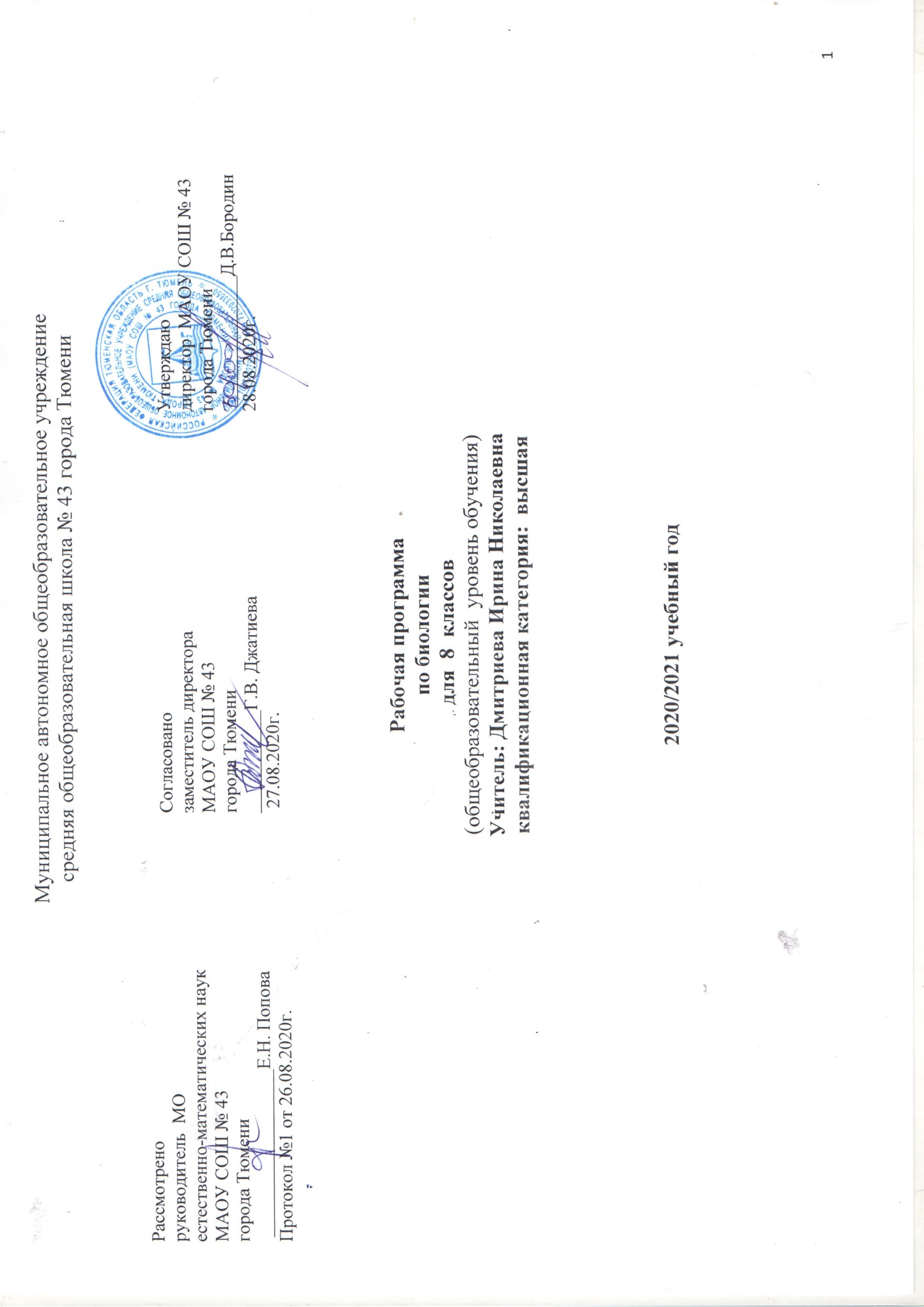 ПОЯСНИТЕЛЬНАЯ ЗАПИСКАСтатус документаРабочая программа по предмету «Биология» для 8 класса составлена на основе федерального закона от 29.12.2012г № 273 – ФЗ «Об образовании в Российской Федерации» в соответствии с требованиями Федерального государственного образовательного стандарта среднего общего образования (приказ Министерства образования Российской Федерации от 05.03.2004 г. № 1089 «Об утверждении Федерального компонента государственных образовательных стандартов начального общего, основного общего и среднего (полного) общего образования»);с учётом примерной основной образовательной программы, согласно учебному плану МАОУ СОШ №43 города Тюмени на 2020 – 2021 учебный год, с использованием методического комплекса:         Планирование составлено на основании Программы общеобразовательных учреждений по биологии Автор:В.В.Пасечник,  «Линия Жизни», рекомендовано Министерством просвещения Российской Федерации (2014г.)  Оно полностью отражает содержание Примерной программы с дополнениями, не превышающими требования к уровню подготовки обучающихся.2. Рабочая программа ориентирована на использование учебника:В.В.Пасечник, А.А.Каменский, Г.Г. Швецов «Биология. Линия Жизни. 8 класс»: Учебник для общеобразовательных учебных заведений. - М.: Просвещение, 2020. - 256с;Место предмета в базисном учебном планеБиология является учебной дисциплиной образовательной области «Естественнонаучные предметы».  Программа разработана в соответствии с образовательной программой для уровня основного общего образования. Биология в основной школе изучается с 5 по 9 классы. Общее число учебных часов за 5 лет обучения составляет 238, из них 34 (1ч в неделю) в 5 классе, 34 (1ч в неделю) в 6 классе, по 34 (1 ч в неделю) в 7, по 68 (2 ч в неделю)  в 8, 9  классах.Согласно действующему Базисному учебному плану рабочая программа для 8-го класса предусматривает обучение биологии в объеме 2 часов в неделю. Всего 68 часов. Лабораторных  работ – 12 часов. Зачётов – 9.Общая характеристика учебного предмета биологии   8  классВ рабочей программе нашли отражение цели и задачи изучения биологии на ступени основного общего образования, изложенные в пояснительной записке к Примерной программе по биологии. В ней также заложены возможности предусмотренного стандартом формирования у обучающихся общеучебных умений и навыков, универсальных способов деятельности и ключевых компетенций.Рабочая программа для 8 класса предусматривает изучение материала в следующей последовательности. На первых уроках курса раскрывается биосоциальная природа человека, определяется место человека в природе, раскрываются предмет и методы анатомии, физиологии и гигиены, приводится знакомство с разноуровневой организацией организма человека. На последующих уроках дается обзор основных систем органов, вводятся сведения об обмене веществ, нервной и гуморальной системах, их связи, анализаторах, поведении и психике. На последних занятиях рассматриваются индивидуальное развитие человека, наследственные и приобретенные качества личности.Принципы отбора основного и дополнительного содержания связаны с преемственностью целей образования на различных ступенях и уровнях обучения, логикой внутрипредметных связей, а также с возрастными особенностями развития учащихся.Изучение курса «Человек и его здоровье» в 8 классе на ступени основного общего образования направлено на достижение следующих целей:•	освоение знаний о живой природе и присущих ей закономерностях; строении, жизнедеятельности и средообразующей роли живых организмов; человеке как биосоциальном существе; о роли биологической науки в практической деятельности людей; методах познания живой природы;•	овладение применять биологические знания для объяснения процессов и явлений живой природы, жизнедеятельности собственного организма; использовать информацию о современных достижениях в области биологии и экологии, о факторах здоровья и риска; работать с биологическими приборами, инструментами, справочниками; проводить наблюдения за биологическими объектами и состоянием собственного организма, биологические эксперименты;•	развитие познавательных интересов, интеллектуальных и творческих способностей в процессе проведения наблюдений за живыми организмами, биологических экспериментов, работы с различными источниками информации;•	воспитание позитивного ценностного отношения к живой природе, собственному здоровью и здоровью других людей; культуры поведения в природе;•	использование приобретенных знаний и умений в повседневной жизни для ухода за растениями и животными, заботы о собственном здоровье; оценки последствий своей деятельности по отношению к природной среде, собственному организму, здоровью других людей; для соблюдения правил поведения в окружающей среде, норм здорового образа жизни, профилактики заболеваний, стрессов, ВИЧ-инфекции;•	овладения рядом общих учебных умений и навыков, универсальных способов деятельности и ключевых компетенций, к которым относятся:1)	использование для познания окружающего мира различных методов (наблюдение, измерение, эксперимент, моделирование и т.п.);2)	определение структуры объекта познания, поиск и выделение значимых функциональных связей и отношений между частями целого;3)	умение разделять процессы на этапы, звенья, выделять характерные причинно-следственные связи;4)	определение адекватных способов решения учебной задачи на основе заданных алгоритмов;5)	сравнение, сопоставление, классификация, ранжирование объектов по одному или нескольким предложенным основаниям, критериям;6)	умение различать факт, мнение, доказательство, гипотезу;7)	исследование несложных практических ситуаций, выдвижение предположений, понимание необходимости их проверки на практике; использование практических и лабораторных работ, несложных экспериментов для доказательства выдвигаемых предположений; описание результатов этих работ;8)	творческое решение учебных и практических задач; самостоятельное выполнение различных творческих работ, участие в проектной деятельности;9)	использование для решения познавательных задач различных источников информации, включая энциклопедии, словари, Интернет-ресурсы и другие базы данных;10)	самостоятельная организация учебной деятельности;11)	соблюдение норм поведения в окружающей среде, правил ЗОЖ;12)	оценивание своей деятельности с точки зрения нравственных, правовых норм, эстетических ценностей.Восьмиклассники получают знания о человеке как о биосоциальном существе, его становлении в процессе антропогенеза и формировании социальной среды. Определение систематического положения человека в ряду живых существ, его генетическая связь с животными предками позволяет осознать учащимися единство биологических законов, их проявление на разных уровнях организации, понять взаимосвязь строения и функций органов и систем и убедиться в том, что выбор того или иного сценария поведения возможен лишь в определенных границах, за пределами которых теряется волевой контроль и процессы идут по биологическим законам, не зависящим от воли людей. Таким образом, выбор между здоровым образом жизни и тем, который ведет к болезни, возможен лишь на начальном этапе. Отсюда следует важность знаний о строении и функциях человеческого тела, о факторах, укрепляющих и нарушающих здоровье человека. Методы самоконтроля, способность выявить возможные нарушения здоровья и вовремя обратиться к врачу, оказать при необходимости доврачебную помощь, отказ от вредных привычек – важный шаг к сохранению здоровья и высокой работоспособности. В курсе уделяется особое внимание санитарно-гигиенической службе, охране природной среды, личной гигиене.Результаты обучения приведены в графе «Требования к уровню подготовки выпускников», которые сформулированы в деятельностной форме и полностью соответствуют стандарту. Представленная в рабочей программе последовательность требований к каждому уроку соответствует усложнению проверяемых видов деятельности.Для приобретения практических навыков и повышения уровня знаний в рабочую программу включены лабораторные и практические работы, предусмотренные Примерной программой.Изучение предмета «Биология» в части формирования у обучающихся научного мировоззрения, освоения общенаучных методов (наблюдение, измерение, эксперимент, моделирование), освоения практического применения научных знаний основано на межпредметных связях с предметами: «Физика», «Химия», «География», «Математика», «Экология», «Основы безопасности жизнедеятельности», «История».В связи с принятием и утверждением регионального проекта «Кадры для региона», направленного на раннюю профилизацию и профориентацию школьников с учетом востребованных на региональном рынке труда производств и профессий, в рабочую программу внесены обновления в содержание  и практическую часть. Изменения касаются форм организации учебной работы, в частности, проведение уроков на производстве, производственных экскурсий, благодаря которым ученики не только получат необходимые знания и навыки, но увидят их практическое применение в условиях реального производства. В связи с этим в календарно-тематическом планировании выделена графа «Интеграция предметов», в которых представлены интегративные связи с географией, физикой, химией и информатикой, включена актуальная тематика для Тюменской области.Основными формами организации учебной деятельности обучающихся являются: урок, экскурсии, практические работы и лабораторные работы. Индивидуальное сопровождение обучающихся с особыми образовательными потребностями (детей-инвалидов, детей с ОВЗ и пр.) осуществляется с использованием пакета индивидуальных заданий, предлагаемых в рамках учебных занятий.Индивидуальное сопровождение особо мотивированных обучающихся осуществляется с использованием проектного метода, организации индивидуального и группового консультирования во внеурочное время.Согласно действующему учебному плану школы на изучение биологии в 8-м классе отводится 68 часов (2 учебных часа в неделю) из федерального компонента.Лабораторных работ: 12Контроль в форме тестов: 9Нумерация лабораторных и практических работ дана в соответствии с последовательностью уроков, на которых они проводятся. Все лабораторные и практические работы являются этапами комбинированных уроков и могут оцениваться по усмотрению учителя.Для текущего тематического контроля и оценки знаний в системе уроков предусмотрены уроки-зачеты. Курс завершает урок обобщения и систематизации знаний.Система уроков сориентирована не столько на передачу «готовых знаний», сколько на формирование активной личности, мотивированной к самообразованию, обладающей достаточными навыками и психологическими установками к самостоятельному поиску, отбору, анализу и использованию информации.УЧЕБНО-ТЕМАТИЧЕСКИЙ ПЛАНСОДЕРЖАНИЕ ПРОГРАММЫ:ВВЕДЕНИЕ (3 часа)Науки, изучающие организм человека: анатомия, физиология, психология и гигиена. Их становление и методы исследования. Значение знаний об особенностях строения и жизнедеятельности организма человека для самопознания и сохранения здоровья. Методы    изучения организма человека, их значение и использование в собственной жизни. Метапредметные понятия: наука, метод, наблюдения, эксперимент, объект, предмет, система, туризм, здоровый образ жизни.Предметные результаты обученияУчащиеся должны знать:  методы наук, изучающих человека; основные этапы развития наук, изучающих человека.Учащиеся должны уметь:   выделять специфические особенности человека как биосоциального существа.Метапредметные результаты обученияУчащиеся должны уметь: работать с учебником и дополнительной литературой.Место человека в систематике. Доказательства животного происхождения человека. Основные этапы эволюции человека. Влияние биологических и социальных факторов на нее. Человеческие расы. Человек как вид.Метапредметные понятия: классификация, эволюция, фактор, теория, гипотеза, развитие, производство.Предметные результаты обученияУчащиеся должны узнать:  место человека в систематике;  основные этапы эволюции человека;  человеческие расы.Учащиеся должны уметь:   объяснять место и роль человека в природе; определять черты сходства и различия человека и животных;— доказывать несостоятельность расистских взглядов о преимуществах одних рас перед другими.Метапредметные результаты обученияУчащиеся должны уметь:   составлять сообщения на основе обобщения материала учебника и дополнительной литературы;— устанавливать причинно-следственные связи при анализе основных этапов эволюции и происхождения человеческих рас.Раздел 1.ОБЩИЙ  ОБЗОР  ОРГАНИЗМА  (4 часа)           Строение и функция клетки. Роль ядра в передаче наследственных свойств организма. Органоиды клетки. Деление. Жизненные процессы клетки: обмен веществ, биосинтез и биологическое окисление. Их значение. Рост и развитие клетки. Состояния физиологического покоя и возбуждения. Ткани. Образование тканей. Эпителиальные, соединительные, мышечные, нервная ткани. Строение и функция нейрона. Синапс. Центральная и периферическая части нервной системы. Спинной и головной мозг. Нервы и нервные узлы. Рефлекс и рефлекторная дуга. Нейронные цепи. Процессы возбуждения и торможения, их значение. Чувствительные, вставочные и исполнительные нейроны. Прямые и обратные связи. Роль рецепторов в восприятии раздражений.Лабораторная работа №1 «Клетка и ткани организма человека» Инструктаж по технике безопасности.Зачёт №1Метапредметные понятия: дифференциация, анализ, классификация, функция, движение, ядро, катализатор, рост, развитие.Предметные результаты обученияУчащиеся должны знать:  общее строение организма человека; строение тканей организма человека;Учащиеся должны уметь:  выделять существенные признаки организма человека, особенности его биологической природы;— наблюдать и описывать клетки и ткани на готовых микропрепаратах;Метапредметные результаты обученияУчащиеся должны уметь:  сравнивать клетки, ткани организма человека и делать выводы на основе сравнения;— проводить биологические исследования и делать выводы на основе полученных результатов.Раздел 2. ОПОРНО-ДВИГАТЕЛЬНАЯ СИСТЕМА (7 часов)Скелет и мышцы, их функции. Химический состав костей, их макро- и микростроение, типы костей. Скелет человека, его приспособление к прямохождению, трудовой деятельности. Изменения, связанные с развитием мозга и речи. Типы соединений костей: неподвижные, полуподвижные, подвижные (суставы).Строение мышц и сухожилий. Обзор мышц человеческого тела. Мышцы антагонисты и синергисты. Работа скелетных мышц и их регуляция. Понятие о двигательной единице. Изменение мышцы при тренировке, последствия гиподинамии. Энергетика мышечного сокращения. Динамическая и статическая работа.Причины нарушения осанки и развития плоскостопия. Их выявление, предупреждение и исправление.Первая помощь при ушибах, переломах костей и вывихах суставов.Влияние физических упражнений на органы и системы органов. Укрепление здоровья: двигательная активность. Факторы риска: гиподинамия, анализ и оценка влияния факторов риска на здоровье в ходе функциональных проб.Профилактика травматизма. Приемы оказания первой помощи себе и окружающим при травмах ОДС.Лабораторная работа №3 «Микроскопическое строение кости»Лабораторная работа №4 «Мышцы, их строение и функции»Зачёт №2Метапредметные понятия: система, рост, масса, функция, вещество, энергетика.Предметные результаты обученияУчащиеся должны знать:   строение скелета и мышц, их функции.Учащиеся должны уметь:   объяснять особенности строения скелета человека;     распознавать на наглядных пособиях кости скелета конечностей и их поясов;    оказывать первую помощь при ушибах, переломах костей и  вывихах суставов.Метапредметные результаты обученияУчащиеся должны уметь:— устанавливать причинно-следственные связи на примере зависимости гибкости тела человека от строения его позвоночника.Раздел 3. ВНУТРЕННЯЯ СРЕДА ОРГАНИЗМА (4 часа)Транспорт веществ. Компоненты внутренней среды: кровь, тканевая жидкость, лимфа. Соли. Химические свойства. (Химия)  Их взаимодействие. Гомеостаз. Значение постоянства внутренней среды организма.Состав крови: плазма и форменные элементы (тромбоциты, эритроциты, лейкоциты). Их функции. Свертывание крови. Роль кальция и витамина К в свертывании крови. Анализ крови. Малокровие. Кроветворение.Борьба организма с инфекцией. Иммунитет. Защитные барьеры организма.  Факторы, влияющие на иммунитет. Значение работ Р. Коха, И.И. Мечникова и Л. Пастера в области иммунитета.  Антигены и антитела. Специфический и неспецифический иммунитет. Иммунитет клеточный и гуморальный. Иммунная система. Роль лимфоцитов в иммунной защите. Фагоцитоз. Воспаление. Инфекционные и паразитарные болезни. Ворота инфекции. Возбудители и переносчики болезни. Бацилло-и вирусоносители. Течение инфекционных болезней. Профилактика. Иммунология на службе здоровья: вакцины и лечебные сыворотки. Естественный и искусственный иммунитет. Активный и пассивный иммунитет. Тканевая совместимость. Переливание крови. Группы крови. Резус-фактор. Пересадка органов и тканей.Лабораторная работа №5 «Микроскопическое строение крови человека и лягушки»Актуальная тематика для региона:Знакомство в г. Тюмени и Тюменской области с «Тюменской станцией переливания крови». Переработка крови, изготовление из неё жизненно необходимых препаратов, знакомство с работой лабораторий.Метапредметные понятия: метод, ядро, вода, вещество, элемент, процесс, производство.Предметные результаты обученияУчащиеся должны знать:—компоненты внутренней среды организма человека;— защитные барьеры организма;  правила переливание крови.Учащиеся должны уметь: — выявлять взаимосвязь между особенностями строения клеток крови и их функциями;— проводить наблюдение и описание клеток крови на готовых микропрепаратах.Метапредметные результаты обученияУчащиеся должны уметь:— проводить сравнение клеток организма человека и делать выводы на основе сравнения;— выявлять взаимосвязи между особенностями строения клеток крови и их функциями.Раздел 4. КРОВЕНОСНАЯ И ЛИМФАТИЧЕСКАЯ СИСТЕМЫ ОРГАНИЗМА (4 часа)Органы кровеносной и лимфатической систем, их роль в организме. Строение кровеносных и лимфатических сосудов. Круги кровообращения. Строение и работа сердца. Автоматизм сердца. Движение крови по сосудам. Регуляция кровоснабжения органов. Артериальное давление крови, пульс. Гигиена сердечно-сосудистой системы. Доврачебная помощь при заболевании сердца и сосудов. Первая помощь при кровотечениях.Лабораторная работа №6 «Подсчет пульса до и после дозированной нагрузки»Лабораторная работа №7 «Первая помощь при кровотечениях»Зачёт №3.Актуальная тематика для региона:Знакомство в г. Тюмени и Тюменской области с «Тюменским кардиологическим центром»: высокотехнологичное лечение ишемической болезни сердца, хроническая сердечная недостаточность. Использование статистических данных города и области Статуправления г. Тюмени по заболеваемости сердечно-сосудистой системы.Метапредметные понятия: метод,  вода, вещество, элемент, процесс, давление, функцияПредметные результаты обученияУчащиеся должны знать:   органы кровеносной и лимфатической систем, их роль в организме;— о заболеваниях сердца и сосудов и их профилактике.Учащиеся должны уметь:   объяснять строение и роль кровеносной и лимфатической систем;— выделять особенности строения сосудистой системы и движения крови по сосудам;— измерять пульс и кровяное давление.Метапредметные результаты обученияУчащиеся должны уметь:  находить в учебной и научно-популярной литературе информацию о заболеваниях сердечно-сосудистой системы, оформлять её в виде рефератов, докладов.Раздел 5. ДЫХАТЕЛЬНАЯ СИСТЕМА  (5 часов)Дыхание. Строение и функции органов дыхания. Голосообразование. Инфекционные и органические заболевания дыхательных путей, миндалин и околоносовых пазух, профилактика, доврачебная помощь. Газообмен в легких и тканях. Механизмы вдоха и выдоха. Нервная и гуморальная регуляция дыхания. Охрана окружающей среды, чистота атмосферного воздуха как фактор здоровья. Анализ и оценка влияния факторов окружающей среды на здоровье. Функциональные возможности дыхательной системы как показатель здоровья: жизненная емкость легких. Выявление и предупреждение распространения инфекционных заболеваний и соблюдение мер профилактики для защиты собственного организма. Флюорография. Туберкулез и рак легких. Первая помощь утопающему, при отравлении угарным газом и заваливании землей, электротравме. Клиническая и биологическая смерть. Искусственное дыхание и непрямой массаж сердца. Реанимация. Влияние курения и других вредных привычек на организм.Лабораторная работа №8 «Измерение жизненной емкости легких»Зачёт №4.Метапредметные понятия: метод,  вода, вещество, элемент, процесс, давление, функция, закон, вещество, орган, информационная безопасность.Предметные результаты обученияУчащиеся должны знать:  строение и функции органов дыхания;  механизмы вдоха и выдоха; нервную и гуморальную регуляцию дыхания.Учащиеся должны уметь:   выделять существенные признаки процессов дыхания и газообмена;— оказывать первую помощь при отравлении угарным газом, спасении утопающего, простудных заболеваниях.Метапредметные результаты обученияУчащиеся должны уметь:  находить в учебной и научно-популярной литературе информацию об инфекционных заболеваниях, оформлять её в виде рефератов, докладов.Раздел 6. ПИЩЕВАРИТЕЛЬНАЯ     СИСТЕМА  (6 часов)Пища как биологическая основа жизни. Пищевые продукты и питательные вещества: белки, жиры, углеводы, минеральные вещества, вода, витамины. Их роль в обмене веществ. Питание. Значение пищеварения. Строение и функции пищеварительной системы: пищеварительный канал, пищеварительные железы. Роль ферментов в пищеварении. Пищеварение в различных отделах пищеварительного тракта. Регуляция деятельности пищеварительной системы. Исследования И.П. Павлова в области пищеварения. Заболевания органов пищеварения, их профилактика. Гигиена органов пищеварения. Предупреждение гепатита, желудочно-кишечных инфекций и гельминтозов. Доврачебная помощь при пищевых отравлениях.Лабораторная работа №9 «Действие слюны на крахмал»Зачёт №5.Актуальная тематика для региона:Использование статистических данных по инфекционным заболеваниям города и области СЭС и «Роспотребнадзора по Тюменской области».Метапредметные понятия: метод,  вода, вещество, элемент, процесс,  функция, катализатор, эксперимент.Предметные результаты обученияУчащиеся должны знать:  строение и функции пищеварительной системы;  пищевые продукты и питательные вещества, их роль в обмене  веществ;   правила предупреждения желудочно-кишечных инфекций и гельминтозов.Учащиеся должны уметь:   выделять существенные признаки процессов питания и пищеварения;  приводить доказательства необходимости соблюдения мер профилактики нарушений работы пищеварительной системы.Метапредметные результаты обученияУчащиеся должны уметь:   проводить биологические исследования и делать выводы на основе полученных результатов.Раздел 7. ОБМЕН   ВЕЩЕСТВ   И   ЭНЕРГИИ (5 часов)Обмен веществ и энергии — основное свойство всех живых существ. Пластический и энергетический обмен. Обмен белков, жиров,углеводов, воды и минеральных солей. Заменимые и незаменимые аминокислоты, микро- и макроэлементы. Роль ферментов в обмене веществ. Витамины. Проявление авитаминозов и меры их предупреждения. Энерготраты человека и пищевой рацион. Программирование циклов с заданным условием продолжения работы. (Информатика). Нормы и режим питания. Основной и общий обмен. Энергетическая емкость пищи.Лабораторная работа №10 «Составление рационов питания в зависимости от энергозатрат (норм рационального питания)».Зачёт №6.Актуальная тематика для региона:Знакомство с ООО «ФОНД» г.Тюмени по производству хлеба и хлебобулочных изделий: знакомство с ассортиментом, расчет энергетической и пищевой  ценности продуктов питания.ООО «Квартет» г.Тюмени.  Кондитерский цех для производства и реализации кондитерских изделийМетапредметные понятия: метод, вещество, процесс,  функция, катализатор, эксперимент, анализ, объект, производство, логистика, энергетика, краеведческая работа.Предметные результаты обученияУчащиеся должны знать:— обмен веществ и энергии — основное свойство всех живых существ;   роль ферментов в обмене веществ;— классификацию витаминов;  нормы и режим питания.Учащиеся должны уметь: — выделять существенные признаки обмена веществ и превращений энергии в организме человека;— объяснять роль витаминов в организме человека;— приводить доказательства (аргументация) необходимости соблюдения мер профилактики нарушений развития авитаминозов.Метапредметные результаты обученияУчащиеся должны уметь:   классифицировать витамины.Раздел 8.. ВЫДЕЛИТЕЛЬНАЯ СИСТЕМА (3 часа)Выделение. Значение органов выделения в поддержании гомеостаза внутренней среды организма. Органы мочевыделительной системы, их строение и функции. Строение и работа почек. Нефроны. Первичная и конечная (вторичная) моча. Заболевания органов выделительной системы и их предупреждение. Метапредметные понятия: процесс, функция, сопоставление,  гомеостаз.Предметные результаты обученияУчащиеся должны знать:   органы мочевыделительной системы, их строение и функции;— заболевания органов выделительной системы и способы их предупреждения.Учащиеся должны уметь:    объяснять роль органов выделения в поддержании гомеостаза;— называть меры профилактики заболеваний органов выделительной системы.Метапредметные результаты обученияУчащиеся должны уметь:   проводить биологические исследования и делать выводы на основе полученных результатов.Раздел 9. ПОКРОВНЫЕ ОРГАНЫ. ТЕПЛОРЕГУЛЯЦИЯ (4 часа)Покровы тела человека. Строение и функции кожи. Ногти и волосы. Роль кожи в обменных процессах, рецепторы кожи, участие в теплорегуляции. Уход за кожей, ногтями и волосами в зависимости от типа кожи. Гигиена одежды и обуви. Причины кожных заболеваний. Грибковые и паразитарные болезни, их профилактика и лечение у дерматолога. Приемы оказания первой помощи себе и окружающим при травмах, ожогах и обморожениях, их профилактика. Терморегуляция организма. Виды теплопередачи. Теплопроводность. (Физика) Закаливание. Факторы риска: переохлаждение, тепловой и солнечный удар.Самонаблюдения: определение типа кожи с помощью бумажной салфетки.Актуальная тематика для региона:Знакомство с деятельностью современного лечебно-оздоровительного центра на базе бывшего санатория-профилактория «Нива» (санаторий «ИНГАЛА» Заводоуковский городской округ.) Составление правил ухода за кожей для жителей города Тюмени, учитывая  сезоны года.Метапредметные понятия: энергия, теплопередача, процесс, функция, сопоставление.Предметные результаты обученияУчащиеся должны знать:   наружные покровы тела человека;  строение и функция кожи.Учащиеся должны уметь: — выделять существенные признаки покровов тела, терморегуляции;— оказывать первую помощь при тепловом и солнечном ударах, ожогах, обморожениях, травмах кожного покрова.Метапредметные результаты обученияУчащиеся должны уметь:— проводить биологические исследования и делать выводы на основе полученных результатов.Раздел 10. НЕЙРОГУМОЛЯРНАЯ РЕГУЛЯЦИЯПРОЦЕССОВ ЖИЗНЕДЕЯТЕЛЬНОСТИ  (8 часов)            Железы внешней, внутренней и смешанной секреции. Свойства гормонов. Взаимодействие нервной и гуморальной регуляции. Промежуточный мозг и органы эндокринной системы. Гормоны гипофиза и щитовидной железы, их влияние на рост и развитие, обмен веществ. Гормоны половых желез, надпочечников и поджелудочной железы. Причины сахарного диабета.Зачёт №8.Метапредметные понятия: процессдифференциация, анализ, классификация, функция, сопоставление,  метод, классификация, вещество, элемент, система.Предметные результаты обученияУчащиеся должны знать:   железы внешней, внутренней и смешанной секреции;  взаимодействие нервной и гуморальной регуляции;Учащиеся должны уметь:   выделять существенные признаки строения и функционирования органов эндокринной системы;— устанавливать единство нервной и гуморальной регуляции.Метапредметные результаты обученияУчащиеся должны уметь:   классифицировать железы в организме человека;— устанавливать взаимосвязи при обсуждении взаимодействия нервной и гуморальной;— проводить биологические исследования и делать выводы на основе полученных результатов.Значение нервной системы. Мозг и психика. Строение нервной системы: спинной и головной мозг — центральная нервная система; нервы и нервные узлы — периферическая. Строение и функции спинного мозга. Строение головного мозга. Функции продолговатого, среднего мозга, моста и мозжечка. Передний мозг. Функции промежуточного мозга и коры больших полушарий. Старая и новая кора больших полушарий головного мозга. Аналитикосинтетическая и замыкательная функции коры больших полушарий головного мозга. Доли больших полушарий и сенсорные зоны коры.Соматический и автономный отделы нервной системы. Симпатический и парасимпатический подотделы автономной нервной системы. Их взаимодействие.Центральная и периферическая части нервной системы. Спинной и головной мозг. Нервы и нервные узлы. Рефлекс и рефлекторная дуга. Нейронные цепи. Процессы возбуждения и торможения, их значение. Чувствительные, вставочные и исполнительные нейроны. Прямые и обратные связи. Роль рецепторов в восприятии раздражений.Лабораторная работа №2«Самонаблюдение коленного рефлекса и условия его проявления и торможения»Метапредметные понятия: процессдифференциация, анализ, классификация, функция, сопоставление,  метод, классификация, вещество, элемент, система.Предметные результаты обученияУчащиеся должны знать: рефлекторную регуляцию органов и систем организма человека.Учащиеся должны уметь:   выделять существенные признаки процессов рефлекторной регуляции жизнедеятельности организма человека;Метапредметные результаты обученияУчащиеся должны уметь: проводить биологические исследования и делать выводы на основе полученных результатов.Раздел 11.АНАЛИЗАТОРЫ И ОРГАНЫ ЧУВСТВ            Значение анализаторов. Достоверность получаемой информации. Иллюзии и их коррекция. Зрительный анализатор. Положение и строение глаз. Ход лучей через прозрачную среду глаза. Строение и функции сетчатки. Корковая часть зрительного анализатора. Бинокулярное зрение. Гигиена зрения. Предупреждение глазных болезней, травм глаза. Предупреждение близорукости и дальнозоркости. Коррекция зрения. Преломление света. Линзы. Исследование зависимости угла преломления от угла падения. Оптическая сила линзы. (Физика). Слуховой анализатор. Значение слуха. Строение и функции наружного, среднего и внутреннего уха. Рецепторы слуха. Корковая часть слухового анализатора. Гигиена органов слуха. Причины тугоухости и глухоты, их предупреждение.Органы равновесия, кожно-мышечной чувствительности, обоняния и вкуса. Их анализаторы. Взаимодействие анализаторов.Лабораторная работа№11 «Пальценосовая проба и особенности движений человека, связанных с функциями мозжечка и среднего мозга»»Зачёт №7.Актуальная тематика для региона:  знакомство в г. Тюмени с «Федеральным центром нейрохирургии»Метапредметные понятия: энергия, процесс, функция, сопоставление, вещество, движение, адаптация, гомеостаз.Предметные результаты обученияУчащиеся должны знать:   строение нервной системы;   соматический и вегетативный отделы нервной системы.Учащиеся должны уметь: — объяснять значение нервной системы в регуляции процессов жизнедеятельности;— объяснять влияние отделов нервной системы на деятельность органов;Метапредметные результаты обученияУчащиеся должны уметь:   проводить биологические исследования и делать выводы на основе полученных результатов.Актуальная тематика для региона:знакомство в г. Тюмени с «Областным офтальмологическим диспансером». Высокотехнологичное лечение органов зрения.Метапредметные понятия: процесс, функция, сопоставление, анализ, метод, информационная безопасность.Предметные результаты обученияУчащиеся должны знать:   анализаторы и органы чувств, их значение.Учащиеся должны уметь:    выделять существенные признаки строения и функционирования органов чувств.Метапредметные результаты обученияУчащиеся должна уметь:   устанавливать причинно-следственные связи между строением анализатора и выполняемой им функцией;— проводить биологические исследования и делать выводы на основе полученных результатов.Раздел 12. ВЫСШАЯ НЕРВНАЯ ДЕЯТЕЛЬНОСТЬ. ПОВЕДЕНИЕ. ПСИХИКА (6 часов)Биологическая природа и социальная сущность человека. Психология и поведение человека. Исследования отечественных ученых И.М. Сеченова, И.П. Павлова, А.А. Ухтомского и П,К, Анохина. Высшая нервная деятельность. Открытие центрального торможения. Безусловные и условные рефлексы. Безусловное и условное торможение. Учение А.А. Ухтомского о доминанте. Познавательная деятельность мозга. Врожденные программы поведения: безусловные рефлексы, инстинкты, запечатление. Приобретенные программы поведения: условные рефлексы, рассудочная деятельность, динамический стереотип.Биологические ритмы. Сон и бодрствование, его значение. Стадии сна. Сновидения. Сознание человека. Особенности ВНД человека: память, эмоции, речь, мышление, трудовая деятельность. Особенности психики человека: осмысленность восприятия, словесно-логическое мышление, способность к накоплению и передаче их поколения в поколение информации. Значение интеллектуальных, творческих и эстетических потребностей. Речь как средство общения и как средство организации своего поведения. Внешняя и внутренняя речь. Роль речи в развитии высших психических функций. Осознанные действия и интуиция. Цели и мотивы деятельности.Волевые действия, побудительная и тормозная функции воли. Внушаемость и негативизм. Эмоции. Внимание. Физиологические основы внимания, виды внимания, его основные свойства. Причины рассеянности. Воспитание внимания, памяти, воли. Развитие наблюдательности и мышления. Роль обучения и воспитания в развитии психики и поведения человека. Укрепление здоровья: аутотренинг. Рациональная организация труда и отдыха. Факторы риска: стрессы, переутомление. Соблюдение санитарно-гигиенических норм и правил ЗОЖ.Человек и окружающая среда. Социальная и природная среда, адаптация к ней человека. Значение окружающей среды как источника веществ и энергии. Зависимость здоровья человека от состояния окружающей среды. Экология и здоровье человека. (География) Соблюдение правил поведения в окружающей среде, в опасных и чрезвычайных ситуациях как основа безопасности собственной жизни. Культура отношения к собственному здоровью и здоровью окружающих.Лабораторная работа№12 «Выработка навыка зеркального письма», «Изменение числа колебаний»Метапредметные понятия: процесс, функция, сопоставление, анализ, метод.Предметные результаты обученияУчащиеся должны знать:— вклад отечественных ученых в разработку учения о высшей нервной деятельности;— особенности высшей нервной деятельности человека.Учащиеся должны уметь: — выделять существенные особенности поведения и психики человека;— объяснять роль обучения и воспитания в развитии поведения и психики человека;— характеризовать особенности высшей нервной деятельности человека и роль речи в развитии человека.Метапредметные результаты обученияУчащиеся должны уметь:— классифицировать типы и виды памяти.Раздел 13. РАЗМНОЖЕНИЕ. ИНДИВИДУАЛЬНОЕ РАЗВИТИЕ ОРГАНИЗМА (2 часА)Жизненные циклы организмов. Размножение. Преимущества полового размножения. Развитие. Мужская и женская половые системы. Сперматозоиды и яйцеклетки. Роль половых хромосом в определении пола будущего ребенка. Менструации и поллюции. Образование и развитие зародыша: овуляция, оплодотворение, укрепление зародыша в матке. Развитие зародыша и плода. Беременность и роды. Биогенетический закон Мюллера-Геккеля. Влияние наркогенных веществ (табака, алкоголя, наркотиков) на развитие и здоровье человека.Наследование признаков у человека. Наследственные болезни, их причины и предупреждение. Роль генетических знаний в планировании семьи, репродуктивное здоровье. Врожденные и заболевания, передающиеся половым путем: вич-инфекция, сифилис и др., их профилактика.Развитие ребенка после рождения. Новорожденный и грудной ребенок, уход за ним. Половое созревание. Биологическая и социальная зрелость. Вред ранних половых контактов и абортов.Индивид и личность. Индивидуальные особенности личности: способности, темперамент и характер. Самопознание, общественный образ жизни, межличностные отношения. Стадии вхождения личности в группу. Интересы, склонности, способности. Выбор жизненного пути.Актуальная тематика для региона:Знакомство с ГБУЗ ТО «Перинатальный центр». Охрана и укрепление репродуктивного здоровья и рождение здорового ребенка.Знакомство с ГАУЗ ТО ОКВД и ГБУЗ Тюменской области «Центр профилактики и борьбы со СПИДом»Метапредметные понятия: рост, развитие, информационная безопасность, процесс, система, туризм.Предметные результаты обученияУчащиеся должны знать:   жизненные циклы организмов;   мужскую и женскую половые системы;— наследственные и врожденные заболевания и заболевания, передающиеся половым путем, а также меры их профилактики.Учащиеся должны уметь:    выделять существенные признаки органов размножения человека;— объяснять вредное влияния никотина, алкоголя и наркотиков на развитие плода;— приводить доказательства (аргументация) необходимости соблюдения мер профилактики инфекций, передающихся половым путем, ВИЧ-инфекции, медико-генетического консультирования для предупреждения наследственных заболеваний человека.Метапредметные результаты обученияУчащиеся должны уметь:  приводить доказательства (аргументация) взаимосвязи человека и окружающей среды, зависимости здоровья человека от состояния окружающей среды, необходимости защиты среды обитания человека.Личностные результаты обучения Учащиеся должны:— испытывать чувство гордости за российскую биологическую науку;— следить за соблюдением правил поведения в природе; — понимать основные факторы, определяющие взаимоотношения человека и природы;— уметь реализовывать теоретические познания на практике;— понимать ценность здорового и безопасного образа жизни; — признавать ценность жизни во всех её проявлениях и необходимость ответственного, бережного отношения к окружающей среде;— осознавать значение семьи в жизни человека и общества; — принимать ценности семейной жизни;   уважительно и заботливо относиться к членам своей семьи; — понимать значение обучения для повседневной жизни и осознанного выбора профессии;— проводить работу над ошибками для внесения корректив в усваиваемые знания;— признавать право каждого на собственное мнение;— формировать эмоционально-положительное отношение сверстников к себе через глубокое знание зоологической науки;— проявлять готовность к самостоятельным поступкам и действиям на благо природы;— уметь отстаивать свою точку зрения; — критично относиться к своим поступкам, нести ответственность за их последствия;— уметь слушать и слышать другое мнение, вести дискуссию, оперировать фактами как для доказательства, так и для опровержения существующего мнения.Раздел 14.ЧЕЛОВЕК И ОКРУЖАЮЩАЯ СРЕДА (2 часа)Связи человека с окружающей средой. Адаптация человека к среде обитания. Адаптация.Напряжение и утомление. Здоровье. Страх. Паника. Первая помощь до прибытия профессиональной медицинской помощи.ЗАКЛЮЧЕНИЕ. Обобщение по теме «Анатомия и физиология человека» (1 час)                   Годовая контрольная работа (промежуточная аттестация)Выполнение практической части учебного курса БИОЛОГИИ в 8 классе. Требования к уровню подготовки учащихся 8 классаЦЕЛИ И ЗАДАЧИ КУРСА:Развитие знаний об особенностях строения и жизнедеятельности организма человека для самопознания и сохранения здоровья.Изучение места и роли человека в системе органического мира, его сходство с животными и отличие от них. Изучение строения и процессов жизнедеятельности организма человека.Изменение структуры школьного образования, выделение базовой девятилетней обязательной ступени повлекло за собой перестройку школьной биологии. Базовое биологическое образование должно обеспечить выпускникам высокую, прежде всего экологическую, природоохранительную грамотность. Решить эту задачу можно на основе преемственного развития ведущих  законов, теорий, идей, обеспечивающих фундамент для практической деятельности учащихся, формирования их научного мировоззрения.  Базовое школьное биологическое образование обеспечивается изучением следующих курсов: 1. Природа (5 класс);  2. Бактерии. Грибы. Растения (6 класс);  3. Животные  (7 класс); 4. Человек и его здоровье (8 класс); 5. Введение в общую биологию и экологию (9 класс). Преемственные связи между разделами  обеспечивают целостность  школьного курса биологии, а его содержание способствует формированию всесторонне развитой личности, владеющей основами научных знаний, базирующихся на биоцентрическом  мышлении, и способной творчески их использовать в соответствии с законами природы и общечеловеческими ценностями. Изучение биологического материала позволяет решить  задачи  экологического, эстетического, патриотического, физического, трудового, санитарно-гигиенического, полового воспитания школьников. Знакомство с красотой природы Родины, ее разнообразием и богатством вызывает чувство любви к ней и ответственность за ее сохранность. Учащие должны хорошо понимать, что сохранение этой красоты связано с деятельностью человека. Они должны знать, что человек – часть природы и его жизнь зависит от неё и поэтому он обязан сохранять ее для себя и последующих поколений.  Основными задачами данного раздела являются следующие:Познакомить учащихся с анатомией, морфологией, гигиеной – науками о человеке, этапами их развитияПознакомить с особенностями строения внутренних систем организма человекаРаскрыть роль человека в природеПродолжить формировать представление о единстве живой природы.В результате изучения биологии ученик 8 класса долженЗнать/пониматьбиологические и социальные факторы антропогенеза;основные этапы эволюции человека, их особенности;клеточное строение организма, строение животной клетки, функции частей и органоидов клетки;строение и значение тканей; органы и системы органов;строение и роль эндокринного аппарата в организме человека;основные функции эндокринных желез;основные отделы скелета (кости) и группы мышц;состав и свойства костей, значение опорно-двигательного аппарата; влияние физического труда и спорта на его формирование; роль двигательной активности в сохранении здоровья; меры предупреждающие нарушение осанки, развитие плоскостопия;строение и функции нервной системы, ее частей; нейрона, рефлекторной дуги, спинного и головного мозга;роль нервной системы в регуляции функций организма человека, в согласованной деятельности органов и связи организма с окружающей средой; роль вегетативной (автономной) нервной системы, коры больших полушарий, отделов мозга;основные компоненты внутренней среды организма, значение и строение форменных элементов крови;сущность понятий иммунитет, инфекционные заболевания, значение предупредительных прививок и лечебных сывороток, правила личной и общественной гигиены, выполнение которых предупреждает распространение СПИДа и других инфекционных заболеваний;строение органов кровообращения;сущность понятий пульс, кровяное давление; изменение крови в кругах кровообращения; вредное влияние алкоголя и курения на сердце и сосуды, их работу;строение и функции органов дыхания, их взаимосвязь; изменение состава вдыхаемого и выдыхаемого воздуха, гигиенические требования к его составу; меры профилактики заболеваний органов дыхательной системы;состав пищи человека и воль пищевых компонентов в жизнедеятельности организма;сущность и значение питания и пищеварения, строение и функции органов пищеварительной системы, роль пищеварительных желез и ферментов в пищеварении, сущность и значение процесса всасывания;роль нервно-гуморальной регуляции процессов пищеварения, методы изучения пищеварения;гигиенические требования к составу пищи; меры профилактики зубных и желудочно-кишечных заболеваний; влияние курения, алкоголя, наркотиков на функционирование пищеварительной системы; суть и значение обмена веществ и энергии;анатомо-физиологические и гигиенические понятия о пластическом и энергетическом обмене, значении питательных веществ, витаминах и авитаминозах, нормах питания;роль и значение мочевыделительной системы, особенности ее строения;строение кожи, ее функции; относительное постоянство температуры тела человека; значение закаливания организма; гигиенические требования к коже, одежде, обуви; меры предупреждающие перегревание и переохлаждение организма;сущность процесса оплодотворения и его значение; развитие зародыша и плода в матке; роль половых желез в жизнедеятельности организма; преимущества полового размножения перед бесполым; гигиенические требования к режиму будущей матери; вредное влияние алкоголя, наркотиков, никотина и других факторов, разрушающих здоровье и потомство;органы чувств человека в восприятии и анализе (различении) раздражений окружающей среды; их взаимосвязь с нервной системой и высшей нервной деятельностью человека;особенности высшей нервной деятельности человека, ее значение в восприятии окружающей среды, ориентацию в ней;значение профилактики утомления, активного отдыха, сна, вредное влияние алкоголя, никотина и других наркотических средств на нервную систему.УметьОбъяснять:совершенствование человека в процессе эволюции (предшественники людей – ископаемые вымершие обезьяны, древнейшие и древние люди);значение внутренней среды организма, ее компонентов, объяснять состав крови, функции ее форменных элементов;взаимосвязь строения и функции органов дыхания;биологическую роль обмена веществ, витаминов, общебиологические понятия о клеточном строении и обмене веществ организма, о связи организма со средой;почему заболевания почек оказывают очень серьезное влияние на здоровье человека, необходимость соблюдения гигиены почек; почему злоупотребление острой пищей, алкоголем приводит к поражению почек;свойства рецепторов воспринимать определенные раздражения, способность частей анализаторов различать раздражения, взаимосвязь органов чувств (анализаторов);роль безусловных рефлексов в развитии врожденных форм поведения, значение безусловных и условных рефлексов и их сущность; психическую деятельность человека как функцию мозга; понятия потребность организма, психика человека, память, внимание, характер, личность, темперамент.Сравнивать:строение нервной системы человека и животных; черты строения зародыша и плода млекопитающих животных и человека;Раскрывать:особенности строения и функции отдельных частей органоидов клетки человека, тканей всех типов; взаимосвязь органов и систем органов в поддержании гомеостаза организма человека;сущность понятий дыхание, жизненная емкость легких, процесс газообмена в легких и тканях.Характеризовать:черты приспособленности скелета человека, связанные с прямохождением и трудовой деятельностью, и приводить примеры;строение костей, типы их соединений, работу мышц;торможение как результат нервной регуляции, координирующей движение;гигиену органов зрения и слуха, обоняния и вкуса;поведение, рефлекторную теорию поведения, роль условного торможения.Называть:части и органы клетки человека, типы тканей, органы и системы органов.Распознавать и описывать на таблицах, рисунках, моделях:расы человека, их исторические формы;части и органоиды клетки, видимые под световым микроскопом; типы тканей; основные органы;основные железы внутренней секреции;основные части нервной системы;части опорно-двигательного аппарата (скелет, мышцы);клетки крови (лейкоциты, эритроциты, тромбоциты); органы кровообращения;органы дыхания; органы пищеварительной системы;органы выделительной системы.Владеть учебными умениями и навыками:работы с учебником, книгой; составлять таблицы, схемы.Осуществлять:самоконтроль, проводить наблюдения.Оказывать:первую доврачебную помощь при ушибах, растяжениях связок, вывихах суставов, переломах;первую доврачебную помощь при кровотечениях; подсчитывать пульс, измерять артериальное давление;первую доврачебную помощь при остановке дыхания;первую доврачебную помощь при пищевых отравлениях и желудочно-кишечных заболеваниях;первую доврачебную помощь при поражениях кожи и нарушениях терморегуляции.Соблюдать:правильную осанку; гигиенические требования; правила личной гигиены питания и зубной полости рта.Показывать:на своем теле, модели, скелете основные кости скелета.Разъяснять:процесс регуляции деятельности опорно-двигательного аппарата, влияние нагрузки и ритма на работу мышц, причины их утомления;приоритет отечественной науки в открытии витаминов, в исследовании обмена веществ в организме человека;механизмы терморегуляции и закаливания.Обосновывать:основные гигиенические правила дыхания, вредное воздействие курения на органы дыхания;основные гигиенические правила питания и пищеварения, вредное воздействие алкоголя, курения, наркотиков на пищеварение;на конкретных примерах вред алкоголя и наркотиков для организма подростков.Устанавливать:связь между строением частей скелета и выполняемыми функциями;взаимосвязь строения и функции кожи.Доказывать:сходство млекопитающих животных и человека;эволюционное развитие человека с использованием эмбриологических данных.Использовать приобретенные знания и умения в практической деятельности и повседневной жизнидля соблюдения мер профилактики заболеваний, вызываемых растениями, животными, бактериями, грибами и вирусами; травматизма, стрессов, ВИЧ-инфекции, вредных привычек (курение, алкоголизм, наркомания); нарушения осанки, зрения, слуха, инфекционных и простудных заболеваний;оказания первой помощи при отравлении ядовитыми грибами, растениями, укусах животных; при простудных заболеваниях, ожогах, обморожениях, травмах, спасении утопающего;рациональной организации труда и отдыха, соблюдения правил поведения в окружающей среде;проведения наблюдений за состоянием собственного организма.	На основании требований Государственного образовательного стандарта содержание настоящей рабочей программы и ее календарно-тематического планирования предполагает реализовать следующие задачи обучения:приобретение знаний о строении и жизнедеятельности организма человека, о человеке как биосоциальном существе;овладение способами учебно-познавательной, информационной, коммуникативной, рефлексивной деятельности;освоение общепредметных компетенций:Ценностно-смысловая компетенция определяет сферу мировоззрения ученика, связанную с его ценностными ориентирами, его способностью видеть и понимать окружающий мир, ориентироваться в нем, осознавать свою роль, уметь выбирать целевые и смысловые установки для своих действий и поступков, принимать решения. Данная компетенция обеспечивает механизм самоопределения ученика в ситуациях учебной деятельности;Общекультурная компетенция отражает круг вопросов, по отношению к которым ученик должен быть хорошо осведомлен, обладать познаниями и опытом деятельности, это  роль науки и религии в жизни человека;Учебно-познавательная компетенция включает в себя элементы логической, методологической, общеучебной деятельности, соотнесенной с реальными познаваемыми объектами. Сюда входят знания и умения, организация целеполагания, планирования, анализа, рефлексии, самооценки учебно-познавательной деятельности. В рамках данной компетенции выделяются следующие умения и навыки:сравнение, сопоставление, классификация, ранжирование объектов по одному или нескольким предложенным основаниям, критериям;исследование несложных практических ситуаций, выдвижение предположений, понимание необходимости их проверки на практике; использование лабораторных работ, несложных экспериментов для доказательства выдвигаемых предположений; описание результатов этих работ.творческое решение учебных и практических задач: самостоятельное выполнение различных творческих работ, участие в проектной деятельности.использование для познания окружающего мира различных методов (наблюдение, измерение, опыт, эксперимент, моделирование).Информационная компетенция. При помощи реальных объектов (телевизор, компьютер, принтер, модем) и информационных технологий (аудио- видеозапись, электронная почта, СМИ, Интернет), формируются умения самостоятельно искать, анализировать и отбирать необходимую информацию, организовывать, преобразовывать, сохранять и передавать ее. Данная компетенция обеспечивает навыки деятельности ученика по отношению к информации, содержащейся в учебном предмете, а также в окружающем мире:умение извлекать учебную информацию на основе сопоставительного анализа рисунков, натуральных биологических объектов, моделей, коллекций, учебных электронных изданий,умение работать с биологическими словарями и справочниками в поиске значений биологических терминов,умение пользоваться предметным указателем энциклопедий и справочников для нахождения информации,умение делать сообщения объемом 4-5 печатных листов.5. Коммуникативная компетенция включает знание способов взаимодействия с окружающими людьми, навыки работы в группе, владение различными социальными ролями в коллективе. Ученик должен уметь задать вопрос, вести дискуссию и др. В рамках данной компетенции выделяются следующие умения и навыки, определяемые стандартами:способность передавать содержание прослушанного текста в сжатом или развернутом виде в соответствии с целью учебного задания,осознанное и беглое чтение текстов различных стилей и жанров, проведение информационно-смыслового анализа текста. Использование различных видов чтения (ознакомительное, просмотровое, поисковое и др.),владение монологической и диалогической речью, умение вступать в речевое общение, участвовать в диалоге (понимать точку зрения собеседника, признавать право на иное мнение).6. Компетенция личностного самосовершенствования направлена на освоение способов физического, духовного и интеллектуального саморазвития, эмоциональной саморегуляции и самоподдержки. Реальным объектом в сфере данной компетенции выступает сам ученик. Он овладевает способами деятельности в собственных интересах и возможностях, что выражается в его непрерывном самопознании, развитии необходимых современному человеку личностных качеств, формировании психологической грамотности, культуры мышления и поведения. К данной компетенции относятся правила личной гигиены, забота о собственном здоровье, половая грамотность, внутренняя экологическая культура.Личностные, метапредметные и предметные результаты освоения конкретного учебного предмета, курса     Деятельность образовательного учреждения общего образования в обучении биологии должна быть направлена на достижение обучающимися следующих личностных результатов:реализация установок здорового образа жизни. Метапредметными результатами освоения выпускниками основной школы программы по биологии являются:умения адекватно использовать речевые средства для дискуссии и аргументации своей позиции, сравнивать разные точки зрения, аргументировать свою точку зрения, отстаивать свою позицию. Предметными результатами освоения выпускниками основной школы программы по биологии являются:•      В познавательной (интеллектуальной) сфере: приведение доказательств (аргументация) родства человека с млекопитающими животными; взаимосвязи человека и окружающей среды; зависимости здоровья человека от состояния окружающей среды; необходимости защиты окружающей среды; соблюдения мер профилактики заболеваний, вызываемых растениями, животными, бактериями, грибами и вирусами, травматизма, стрессов, ВИЧ-инфекции, вредных привычек, нарушения осанки, зрения, слуха, инфекционных и простудных заболеваний;классификация — определение принадлежности биологических объектов к определенной систематической группе;овладение методами биологической науки: наблюдение и описание биологических объектов и процессов; постановка биологических экспериментов и объяснение их результатов.•      В ценностно-ориентационной сфере: знание основных правил поведения в природе и основ здорового образа жизни; анализ и оценка последствий деятельности человека в природе, влияния факторов риска на здоровье человека..  В сфере трудовой деятельности:•      знание и соблюдение правил работы в кабинете биологии;•      соблюдение правил работы с биологическими приборами и инструментами (препаровальные иглы, скальпели, лупы, микроскопы).В сфере физической деятельности:•  освоение приемов оказания первой помощи при отравлении ядовитыми грибами, растения-ми, укусах животных; при простудных заболеваниях, ожогах, обморожениях, травмах, спасении утопающего; рациональной организации труда и отдыха\; проведения наблюдений за состоянием собственного организма.В эстетической сфере:•     овладение умением оценивать с эстетической точки зрения объекты живой природы.Критерии и нормы оценки знаний, умений и навыков обучающихся:ОЦЕНКА ЗНАНИЙ УЧАЩИХСЯОтметка «5»Полно раскрыто содержание материала в объёме материала учебника. Чётко и правильно даны определения и раскрыто содержание понятий,  верно использованы научные термины. Для доказательства использованы различные умения, выводы из опытов и наблюдений. Ответ самостоятельный, использованы ранее приобретённые знания.Отметка «4»Раскрыто основное содержание материала. В основном правильно даны определения понятий и использованы  научные термины.Ответ самостоятельный. Определения понятий неполные, допущены незначительные нарушения последовательности изложения, небольшие неточности при использовании научных терминов в выводах и обобщениях из наблюдений и опытов.Отметка «3»Усвоено основное содержание материала, но изложено фрагментарно,  не всегда последовательно.Определения понятий недостаточно чёткие.Не использованы в качестве доказательства все выводы и обобщения из наблюдений и опытов или допущены ошибки при их изложении.Допущены ошибки и неточности в использовании научной терминологии, определении понятий.Отметка «2»Основное содержание учебного материала не раскрыто. Не даны ответы на вспомогательные вопросы учителя.Допущены грубые ошибки в определении понятий, при использовании терминологии.Отметка «1»Ответ на вопрос не дан.ОЦЕНКА ПРАКТИЧЕСКИХ УМЕНИЙ УЧАЩИХСЯОтметка «5»Правильно определена цель работы. Самостоятельно и последовательно проведены подбор оборудования и объектов, а так же работа по закладке опыта. Научно, грамотно, логично описаны наблюдения и сформулированы выводы из опыта.Отметка «4»Правильно определена цель опыта.Самостоятельно проведена работа по  подбору оборудования и объектов, при закладке опыта допускаются 1-2 ошибки.В целом грамотно и логично описаны наблюдения и сформулированы основные выводы из опыта.В описании наблюдений из опыта допущены неточности, выводы неполные.Отметка «3»Правильно определена цель опыта.Подбор оборудования и объектов, а так же работа по закладке опыта проведены с помощью учителя.Допущены неточности и ошибки при закладке опыта, описании наблюдений, формулировке выводов.Отметка «2»Не определена самостоятельно цель опыта. Не подготовлено  оборудование. Допущены существенные ошибки при закладке и оформлении опыта.Отметка «1»Полное неумение заложить и оформить опыт.Перечень учебно-методического обеспеченияУМК:        Планирование составлено на основании Программы общеобразовательных учреждений по биологии (автор:В.В.Пасечник,  рекомендовано Министерством просвещения Российской Федерации (2014г.) Рабочая программа ориентирована на использование учебника:В.В.Пасечник, А.А.Каменский, Г.Г. Швецов «Биология 8 класс»: Учеб.дляобщеобразоват. учеб. заведений. - М.: Просвещение, 2020. - 256 с;Методическое обеспечение для учителя:Д.В. Колесов, Р.Д. Маш. Биология. Человек. 8 класс. Тематическое и поурочное планирование к учебнику. Пособие для учителя. М.: Дрофа, 2006г.Д.В. Колесов, Р.Д. Маш. Биология. Человек. 8 класс. Рабочая тетрадь к учебнику Д.В. Колесов, Р.Д. Маш. «Биология. Человек. 8 класс», М.: Дрофа, 2007г.Панина Г.Н. Биология. Диагностические работы. 6 – 9 классы (авторская линия В.В.Пасечника) – СПб.: Паритет, 2006г.Воронин Л.Г., Маш Р. Д. Методика проведения опытов и наблюдений по анатомии, физиологии и гигиене человека: Кн. для учителя. М.: Просвещение, 1983. - 160с: ил.;Никишов А. И. Тетрадь для оценки качества знаний по биологии. 8 класс. - М.: Дрофа, 2003. - 96с: ил.;РохловB.C. Дидактический материал по биологии. Человек: Кн. для учителя. - М.: Просвещение, 1997. - 240с: ил.;Семенцова В.Н., Сивоглазов В.И. Тетрадь для оценки качества знаний по биологии. 8 класс. «Биология. Человек». - М.: Дрофа, 2006 -144с;Сапин М.Р., Брыксина З.Г. «Анатомия и физиология человека» - для 9 класса школ с углубленным изучение биологии (М., «Просвещение», 1999 г.)Анастасова Л.П. и др.«Человек и окружающая среда» (М., «Просвещение», 1991 г.)Бинас А.В., Маш Р.Д, и др. «Биологический эксперимент в школе» (М., «Просвещение», 1990 г.)Воронин Л.Г., Маш Р.Д. «Методика проведения опытов и наблюдений по анатомии, физиологии и гигиене» (М., «Просвещение», 1983 г.)Демьяненков Е.Н. «Биология в вопросах и ответах» (М., «Просвещение», 1996 г.)Лернер Г.И. «Человек: анатомия, физиология и гигиена (поурочные тесты и задания)» (М., «Аквариум», 1998 г.)Высоцкая М.В. Нетрадиционные уроки по биологии 5-11 классах.- Волгоград: Учитель,2004. -80с.Касаткина Н.А. Биология 6-7 классы: нестандартные уроки и внеклассные мероприятия. - Волгоград: Учитель,2005. – 154 с. Козлова Т.А., Кучменко В.С. Биология в таблицах. 6-11 классы: Справочное пособие- М.: Дрофа,2002.-240с.Никишов А.И. Справочник школьника по биологии: 6-9 классы. М. : Дрофа,1996.-176с.Сухова Т.С. Контрольные и проверочные работы по биологии 6-8 кл.: Метод.пособие.- 4-е изд., стериотип.- М. : Дрофа,2001.-160 с.Рекомендуемая литература для учащихсяЗверев И.Д. «Книга для чтения по анатомии, физиологии и гигиене» (М., «Просвещение», 1989 г.)Колесников Д.В., Маш Р.Д. «Основы гигиены и санитарии» (М., «Просвещение», 1989 г.)Гржимек Б. Дикое животное и человек. М.: Мысль, 1982MULTIMEDIA – ПОДДЕРЖКА КУРСА:Адреса сайтов в сети ИНТЕРНЕТhttp:// www.bio.1september.ru  http://www.km.ru/education http://www.uchportal.ru http://www.sbio.infowww.bio.nature.ruwww.edios.ruwww.km.ru/educftionВнеурочная деятельность учащихсяЦели:развитие познавательных интересов, интеллектуальных и творческих способностей в процессе изучения проблем современной биологической науки, проведения экспериментальных исследований, решения биологических задач, моделирования биологических объектов и процессов;развитие мотивации обучающихся к познавательной и социально-практической деятельности путем приобщения их к основам исследовательской деятельности. Задачи:
Образовательные:расширять, обобщать знания и представления о многообразии окружающего мира; научить методам получения, обработки и оформления научно-исследовательских материалов.Развивающие:способствовать развитию компетентностей в сферах самостоятельной познавательной деятельности, коммуникативной, социально-трудовой деятельности;развивать личностные качества: память, наблюдательность, ответственность за личный и общий результат, устойчивый познавательный интерес;способствовать раскрытию и развитию   интеллектуальных и творческих способностей, теоретического мышления, стремления к самообразованию, применению знаний на практике.Воспитательные: формировать ответственное отношение к окружающей среде, к окружающим людям и природе (терпимость, ответственность, корректность, взаимопомощь и коллективизм).Формы и методы обученияМетоды обучения основываются на совместной деятельности педагога и обучающегося (сотворчество и сотрудничество), в ходе которой осуществляется формирование знаний, умений и навыков ведения исследовательской и проектной деятельности, а также воспитание ценностного отношения к окружающему миру.Эффективными формами проведения занятий являются комбинированные, теоретические и практические. Наглядные методы: наблюдение,   демонстрация опытов и экспериментов.Практические методы: эмпирические (наблюдение, опыт, сравнение, описание и др.);теоретические (систематизация, классификация, анализ);мониторинговые (оценка состояния и прогноз, возможности регулирования): физико-химические показатели измеряются с помощью цифровой лаборатории «Архимед 4.0»;математические и статистические.Формы организации деятельности учащихся на занятии: групповая, индивидуальная, работа в парах, малых группах, фронтальная.Формы проведения занятий: комбинированное занятие, подготовка исследовательской (проектной) работы, беседа, конференция, лекция, семинарское занятие, практическая, лабораторная работа, защита проекта, экскурсия, консультация. Обучающиеся могут принимать участие в организации и проведении массовых мероприятий различного уровня, волонтерских и трудовых акциях, предметных олимпиадах.Календарно-тематическим планированием предусмотрено выполнение сообщений и докладов по выбору учащихся по следующим примерным темам:Календарно-тематическое планированиеРаздел: БИОЛОГИЯ, 8класс (68 часов, зачётов - 9, лабораторных работ – 12)Учебно-наглядные пособия, учебно-лабораторное оборудование№Название темы разделаКол-во часовКол-во часовтеориялаб. работыВведение 3-1Общий обзор организма 412Опорно-двигательная система733Внутренняя среда организма. 414Кровеносная и лимфатическая системы организма  425Дыхательная система 526Пищеварение  627Обмен веществ и энергии 5-8Выделение.  2-9Покровные органы. Терморегуляция.   3110Нейрогуморальная регуляция организма8111Органы чувств, анализаторы .4-12Высшая нервная деятельность. Поведение. Психика.  6113Размножение организма .2-14Человек и окружающая среда2-Заключение (обобщение)2-Промежуточная аттестация1Итого:6814№  урока п/п№ урока в четвертиТема урокаТема  лабораторной работы1 четверть1 четверть1 четверть1 четверть55Строение организма человека Лабораторная работа №1«Изучение микроскопического строения тканей организма человека» 88Состав, строение и рост кости  Лабораторная работа №2 «Изучение микроскопического строения кости»1111Строение и функции скелетных мышц.Лабораторная работа №3 «Мышцы, их строение и функции»1313Нарушение опорно-двигательной системы.Лабораторная работа №4 «Выявление плоскостопия».2 четверть2 четверть2 четверть2 четверть171Состав и свойства крови.Лабораторная работа №5 «Микроскопическое строение крови человека и лягушки»204Сосудистая система. ЛимфообращениеЛабораторная работа №6 «Измерение кровяного давления»Лабораторная работа №7 «Подсчет пульса до и после дозированной нагрузки»248Механизм дыхания. Жизненная емкость легких. Лабораторная работа №8 «Измерение обхвата грудной клетки в состоянии вдоха и выдоха»259Регуляция дыхания. Охрана воз душной средыЛабораторная работа №9 «Определение частоты дыхания»2913Пищеварение в ротовой полости. Глотка и пищевод. Лабораторная работа №10  «Изучение действия ферментов слюны и желудочного сока.»3 четверть3 четверть3 четверть3 четверть321Регуляция пищеварения. Гигиена питания.Лабораторная работа №11 «Составление рационов питания в зависимости от энергозатрат».4110Наружные покровы тела. Строение и функции кожи.Лабораторная работа №12 «Определение типа своей кожи»4817Головной мозг.Лабораторная работа№13«Пальценосовая проба и особенности движений человека, связанных с функциями мозжечка и среднего мозга»»4 четверть4 четверть4 четверть4 четверть587Врожденное и приобретенное поведениеЛабораторная  работа№14 «Выработка навыка зеркального письма»1. Биология. Мультимедийное сопровождение уроков. 7-11 классы2. Методические материалы. Инновационная деятельность педагогов Тюменской области3. Интерактивная энциклопедия. Мое тело. Анатомия и физиология человека4. Биология. 6-9 класс5. Анатомия. Уроки Кирилла и Мефодия. 9 класс6. Биология. Анатомия и физиология человека (2 диска)Прыщавые страданияСахарное равновесие в кровиО чем говорят волосыГормон активных действийОказание первой помощи при химических ожогахРежим двигательной активности для разных возрастных группУход за новорожденным и грудным ребенкомСколиоз и плоскостопиеПрофилактика заболеваний, передаваемых половым путемКлетки крови и их функцииАлкоголь и развивающийся организмОтравление угарным газомКурение и потомствоИстория переливания кровиВлияние на зрение работы на компьютереАнемия подросткового периода. Виды, причины, профилактикаГигиенические рекомендации при работе на компьютереСПИДМеханические и химические и др. повреждения и травмы глазРоль прививок в поддержании здоровья человекаШумовое загрязнение в нашей школеСостав табачного дыма и его действие на организмИ.М. Сеченов – отец русской физиологииЗдоровые зубы – здоровое телоИ.П. Павлов – великий физиологРежим питания (мой, моей семьи, моих друзей)Гипноз и его значениеПравильное питание – залог здоровьяСновидения и вещие сныЖвачка: плюсы и минусыБорьба с утомлениемВитамины - эликсиры жизниВлияние воздуха, температуры, освещения, шума и других факторов на работоспособностьСтарение – закон жизни. Причины старенияГигиена кожи, уход за кожей№ раз-дела,  урокадатадатаТема урокаКол-воча-совТип урока, вид контроля, ЕГЭ, ИКТПланируемыерезультаты освоенияматериалаАктуальная тематика для регионаИнтеграция предметов.Виртуальные экскурсииДомашнеезадание№ раз-дела,  урокапланфактТема урокаКол-воча-совТип урока, вид контроля, ЕГЭ, ИКТПланируемыерезультаты освоенияматериалаАктуальная тематика для регионаИнтеграция предметов.Виртуальные экскурсииДомашнеезадание02.09ВведениеНаука о человеке (3ч.)Науки о человеке и их методы (1)1Комбинированный. ИТ.Вводный тестНазывать  методы  изучения организма человека, их значение для  использования в собственной жизни. Объяснять роль биологии в практической     деятельности людей и самого ученика. Изучить § 1. Отв. на вопросы 04.09Биологическая природа человека. Расы человека (2)1Комбинированный. ИТ.Вопросы ЕГЭ части А, В, С по  теме.Использовать знания о методах  изучения  организма  в собственной жизни для проведения наблюдений за состоянием собственного организмаИнтеграция: география, обществознание – расы человекаИзучить § 2. Отв. на вопросы и выполнить задания 09.09Происхождение и эволюция человека. Антропогенез. (3)1Комбинированный. ИТ.Вопросы ЕГЭ части А, В, С по  теме. Дать представление о месте и особенностях человека в системе органического мира;Познакомить с доказательствами эволюционного происхождения человекаИнтеграция: обществознание – происхождение человека и обществаИзучить § 3 Отв. на вопросы 1.111.09Раздел 1. Общий обзор организма  (4ч.) Строение организма человека (4)1Комбинированный. ИТ.Вопросы ЕГЭ части А, В, С по  теме.Называть:• органоиды клетки; •  процессы жизнедеятельности клетки; •роль ферментов в процессе обмена веществ. Распознавать на таблицах и описывать основные органоиды клетки. Сравнивать клетки растений, животных, человека. Характеризовать сущность процессов  обмена   веществ, роста, возбудимости, деления клетки.Изучить § 4. Отв. на вопросы и выполнить задания в конце параграфа. 1.216.09Строение организма человека (5)Л/р№1 «Изучение микроскопического строения тканей организма человека»1Комбинированный. ИТ.Вопросы ЕГЭ части А, В, С по  теме.Знать: основные виды тканей и их функции, сходства и различия. Особенности строения нейрона, нейроглии, синапса. Уметь: самостоятельно работать с учебникомИзучить § 5.1.318.09Строение организма человека. Органы. Системы органов.(6)1Комбинированный урок.ИТ.Вопросы ЕГЭ части А, В, С по  теме.Давать  определения  понятиям:   ткань, орган, система органов, рефлекс, рецептор, рефлекторная дуга. Называть органы и системы органов человека. Распознавать  на таблицах и описывать органы и системы органов человека. Изучить § 5. Отв. на вопросы в конце параграфа, 1.423.09Регуляция процессов жизнедеятельностиОбобщающий урок по теме «Обзор организма человека(7)1Комбинированный урок.ИТ.Вопросы ЕГЭ части А, В, С по  теме.Характеризовать  сущность регуляции жизнедеятельности организма. Привести в систему  полученные знания по пройденной теме, дать возможность оценить свой уровень знаний, провести коррекцию знаний по пройденной темеИзучить §6. Проработать текст «Вывод к главе I»2.125.09Раздел 2. Опора и движение (7ч) Состав, строение и рост кости (8) Л/р№2 «Изучение микроскопического строения кости»1Комбинированный. ИТ.Вопросы ЕГЭ части А, В, С по  теме.Называть: особенности строения скелета человека; функции опорно-двигательной системы.
Распознавать на таблицах
основные части скелета человека.Устанавливать     взаимосвязь:•  между строением  и функциями костей;•  между строением и функциями скелета.Изучить § 7 Отв. на вопросы.2.230.09Скелет человека. Соединение костей. Скелет головы (9)1Комбинированный. ИТ.Вопросы ЕГЭ части А, В, С по  теме.Называть особенности строения скелета головы и туловища человека.Распознавать на таблицах основные части скелета головы и туловища человека. Устанавливать     взаимосвязь:между строением и функциями скелета.Изучить § 8 Отв. на вопросы и выполнить задание в конце параграфа2.302.10Скелет туловища, конечностей и их поясов.(10)1Комбинированный. ИТ.Вопросы ЕГЭ части А, В, С по  теме.Называть           особенности строения скелета поясов и свободных конечностей человека.Распознавать на таблицах основные части скелета поясов и свободных конечностей человека.Характеризовать особенности строения человека, обусловленные прямохождением и трудовой деятельностью; Устанавливать взаимосвязь:между строением и функциями скелета.Изучить § 9 Отв. на вопросы 2.407.10Строение и функции скелетных мышц.(11)Л/р №3 «Мышцы, их строение и функции»1Комбинированный. ИТ.Вопросы ЕГЭ части А, В, С по  теме.Распознавать на таблице основные группы мышц человека. Раскрывать сущность биологического процесса работы мышц.Изучить § 10 Отв. на вопросы 2.5.09.10Работа мышц и ее регуляция.(12)1Комбинированный. ИТ.Вопросы ЕГЭ части А, В, С по  теме.Описывать и объяснять результаты опыта по выявлению влияния статической и динамической работы на утомление мышц.  Устанавливать взаимосвязь  между строением и функциями мышц. Выполнение лабораторной работы и выводы к ней..Изучить §11 Отв. на вопросы в конце параграфа, 2.614.10Нарушение опорно-двигательной системы.(13) Л/р№4 «Выявление плоскостопия». 1Комбинированный. ИТ.Использовать        приобретенные   знания  и   умения для:• проведения наблюдений за состоянием собственного организма;• соблюдений мер профилактики нарушения осанки.Использовать        приобретенные   знания  и   умения для:• проведения наблюдений за состоянием собственного организма;• соблюдений мер профилактики нарушения осанки.Изучить § 12 Отв. на вопросы и выполнить задание в конце параграфа, Проработать текст «Выводы к главе 2 »2.716.10Обобщающее повторение по теме "Опора и движение"(14)1Комбинированный. ИТ.Вопросы ЕГЭ части А, В, С по  теме.Знать: признаки и доврачебная помощь при ушибах, переломах костей, вывихах суставов.Основные понятия темыУметь: применять полученные знанияПовторить §7-123.121.10Раздел 3. Внутренняя среда организма. (4ч.) Состав внутренней среды организма и ее функции.(15)1Комбинированный. ИТ.Вопросы ЕГЭ части А, В, С по  теме.Называть  признаки биологических объектов:- составляющие внутренней среды организма;- составляющие крови (форменные элементы);- составляющие плазмы.Изучить §13 Отв. на вопросы в конце параграфа3.223.10Состав крови. Постоянство внутренней среды.(16)1Комбинированный. ИТ.Вопросы ЕГЭ части А, В, С по  теме.Характеризовать сущность биологического процесса свертывания крови.Интеграция: Соли. Химические свойства. (Химия)Изучить §14 Отв. на вопросы в конце параграфа3.306.11Состав и свойства крови.(17)Л/р№5 «Микроскопическое строение крови»1Комбинированный. ИТ.Вопросы ЕГЭ части А, В, С по  теме.Характеризовать сущность биологического процесса свертывания крови. Рассматривать готовые микропрепараты  крови человека и лягушки.Сравнивать  кровь человека и лягушки и делать выводы на основе их сравнения. Устанавливать взаимосвязь  между строением и функциями крови. Актуальная тема: знакомство с «Тюменской станцией переливания крови». Виртуальная экскурсия.Изучить §15 Отв. на вопросы в конце параграфа3.411.11Иммунитет и его нарушения.(18)1Комбинированный. ИТ.Вопросы ЕГЭ части А, В, С по  теме.Давать определение понятию иммунитет.Называть  виды иммунитета.Объяснять проявление иммунитета у человека. Использовать        приобретенные знания для соблюдения      мер     профилактики СПИДа, инфекционных и простудных заболеваний.Переработка крови, изготовление из неё жизненно необходимых препаратов, знакомство с работой лабораторий.Изучить § 16 Проработать текст «Выводы к главе 3»4.113.11Раздел 4. Кровообращение и лимфообразование  (4 ч.)Органы кровообращения. Строение и работа сердца.(19)1Комбинированный. ИТ.Вопросы ЕГЭ части А, В, С по  теме.Развивать представления о строении сердца в связи с выполняемыми функциями, сформировать понятие «автоматизм», «сердечный цикл»,воспитывать культуру трудаИзучить §17.Отв. на вопросы в конце параграфа4.218.11Сосудистая система. ЛимфообращениеЛ/р № 6,7.  Измерение кровяного давления» , «Измерение пульса» (20)1Комбинированный. ИТ.Вопросы ЕГЭ части А, В, С по  теме.Давать определения понятиям: аорта, артерии, капилляры, вены.Называть признаки (особенности строения) биологических объектов - кровеносных сосудов.Распознавать и описывать на таблицах:•систему органов кровообращения;•органы     кровеносной системы. Характеризовать:•сущность биологического процесса - транспорта веществ;•сущность большого и малого кругов кровообращения. Устанавливать взаимосвязь   между  строением    и функциями кровеносных сосудов.Актуальная тема региона: Знакомство с «Тюменским кардиоцентром»: высокотехнологичное лечение ИБС, Использование стат данных города и области Статуправления  Тюмени по заболеваемости ССС. Виртуальная экскурсия.Интеграция: физика – движение, скоростьИзучить §18 Отв. на вопросы в конце параграфа4.320.11Сердечно-сосудистые заболевания.(21)1Комбинированный. ИТ.Вопросы ЕГЭ части А, В, С по  теме.Анализировать и оценивать влияние факторов риска на здоровье (нормальную работу сердечно-сосудистой системы). Использовать приобретенные знания для:  проведения наблюдений за состоянием собственного организма;профилактики вредных привычек (курения, алкоголизма, наркомании).Использовать приобретенные знания для оказания первой помощи при травмах (повреждениях сосудов).Изучить §19 Отв. на вопросы в конце па аграфа4.425.11Обобщающий урок по разделу «Кровообращение»(22)1Комбинированный. ИТ.Вопросы ЕГЭ части А, В, СПривести в систему  полученные знания по пройден ной теме, дать возможность оценить свой уровень знаний, привести коррекцию знаний по пройденной темеПроработать текст «Выводы  главе 4»5.127.11Раздел 5.Дыхание. (5ч.)Дыхание и его значение. Органы дыхания.(23)1Комбинированный. ИТ.Вопросы ЕГЭ части А, В, С по  теме.Называть    органы дыхательной системы. Распознавать     и     описывать на таблицах основные органы дыхательной системы . Характеризовать 'сущность   дыхания. Устанавливать      взаимосвязь   между   строением    и функциями органов дыхания. Изучить§20 Отв. на вопросы в конце пар аграфа5.202.12Механизм дыхания. Жизненная емкость легких. Л/р№8 «Измерение обхвата грудной клетки в состоянии вдоха и выдоха» .(24)1Комбинированный. ИТ.Вопросы ЕГЭ части А, В, С по  теме.Характеризовать:•сущность       биологического процесса дыхания; •транспорт веществ. Характеризовать  сущность процесса   регуляции    жизнедеятельности организма.Устанавливать      взаимосвязь   между   строением    и функциями органов дыхания.Устанавливать      взаимосвязь между процессами дыхания и кровообращения. Использовать         приобретенные знания для проведения наблюдений за состоянием собственного организмаИнтеграция: физика – диффузия газовИзучить §21 Отв. на вопросы в конце параграфа5.304.12Регуляция дыхания. Охрана воз душной среды.(25)Л/р№9 «Определение частоты дыхания»1Комбинированный. ИТ.Вопросы ЕГЭ части А, В, С по  теме.Использовать приобретенные знания для соблюдения мер профилактики инфекционных и простудных заболеваний, вредных привычек (курения).Объяснять зависимость собственного здоровья от состояния окружающей средыИзучить §22 Отв. на вопросы в конце параграфа5.409.12Заболевания органов дыхания и их профилактика. Реанимация (26)1Комбинированный. ИТ.Вопросы ЕГЭ части А, В, С по  теме.Называть заболевания органов дыхания.Знать: причины и профилактические меры при заболеваниях органов дыханияУметь: проветривать жилые помещения, оказывать первую помощь при нарушении дыхания и сердечной деятельностиИзучить §23 Отв. на вопросы в конце па аграфа5.511.12Обобщающий урок по разделу «Дыхание»(27)1Комбинированный. ИТ.Вопросы ЕГЭ части А, В, С по  теме.Привести в систему полученные знания по пройденной теме, дать возможность оценить свой уровень знаний, провести коррекцию знаний по пройденной темеПроработать текст «Выводы к главе 5»6.116.12Раздел 6.Питание. (6ч.)Питание и его значение. Органы пищеварения и их функции.(28)1Комбинированный. ИТ.Вопросы ЕГЭ части А, В, С по  теме.Называть  особенности строения организма человека - органы пищеварительной системыРаспознавать и описывать на таблицах основные органы пищеварительной системы человека. Характеризовать сущность биологического процесса питания, пищеварения.Устанавливать взаимосвязь между строением и функциями органов пищеварения.Интеграция: химия – экзотермические реакцииИзучить §24 Отв. на вопросы в конце параграфа6.218.12Пищеварение в ротовой полости. Глотка и пищевод.(29)Л/р № 10 «Изучение действия ферментов слюны и желудочного сока.»1Комбинированный. ИТ.Вопросы ЕГЭ части А, В, С по  теме.Давать определение понятиям: фермент, рефлекс, безусловный рефлекс, условный рефлекс.Распознавать и описывать на таблицах основные органы пищеварительной системы человека. Характеризовать:• сущность биологического процесса питания, пищеварения:  роль ферментов в пищеварении. Описывать    и   объяснятьрезультаты опытов.Характеризовать   сущность процесса   регуляции   жизнедеятельности организма.Использовать приобретенные знания  для проведения наблюдений за состоянием собственного организма.Изучить §25 Отв. на вопросы в конце параграфа6.323.12Пищеварение в желудке и кишечнике. (30)1Комбинированный. ИТ.Вопросы ЕГЭ части А, В, С по  теме.Давать  определение понятиям:  фермент,     рефлекс,безусловный рефлекс, условный рефлекс.Распознавать и описыватьна таблицах основные органы пищеварительной системы человека.Характеризовать:•   сущность     биологическогопроцесса питания, пищеварения;  роль ферментов в пищеварении.Описывать   и   объяснятьрезультаты опытов.Характеризовать   сущностьпроцесса    регуляции   жизнедеятельности организма. Устанавливать  взаимосвязь   между  строением   и функциями   органов  пищеварения. Использовать        приобретенные знания для проведения наблюдений за состоянием собственного организма.Изучить §26 Отв. на вопросы в конце параграфа6.425.12Всасывание питательных веществ в  кровь.(31)1Комбинированный. ИТ.Вопросы ЕГЭ части А, В, С по  теме.Давать определение понятию фермент.Распознавать и описыватьна таблицах основные органы пищеварительной системы человека.Характеризовать:•   сущность     биологического процесса питания, пищеварения;• роль ферментов в пищеварении.Описывать    и    объяснятьрезультаты                   опытов.Устанавливать     взаимосвязь    между  строением    и функциями   органов  пищеварения.Анализировать    и   оценивать факторы риска для здоровья.Изучить §27 Отв. на вопросы в конце параграфа6.513.01Регуляция пищеварения. Гигиена питания.Л/р №11   «Составление рационов питания в зависимости от энергозатрат». (32) 1Комбинированный. ИТ.Вопросы ЕГЭ части А, В, С по  теме.Использовать        приобретенные знания для:•соблюдение   мер  профилактики заболеваний органов пищеварения;•профилактики   вредных привычек (курение, алкоголизм);•оказания первой помощи приотравлении ядовитыми грибами, растениями;•проведения   наблюдений   засостоянием   здоровья  собственного организма.Актуальная тема региона: использование статистических данных по инфекционным заболеваниям города и области СЭС и «Роспотребнадзора по Тюменской области»Изучить §28 Отв. на вопросы в конце параграфа, 6.615.01Обобщающий урок по разделу «Питание». (33)1Комбинированный. ИТ.Вопросы ЕГЭ части А, В, С по  теме.Привести в систему  полученные знания по пройденной теме, дать возможность оценить свой уровень знаний, провести коррекцию знаний по пройденной теме.Интеграция: программирование циклов с заданным условием продолжения работы. (Информатика)Проработать текст «Выводы к главе 6»7.120.017. Обмен веществ и превращение энергии. (5ч.) Пластический и энергетический обмен.(34)1Комбинированный. ИТ.Вопросы ЕГЭ части А, В, С по  теме.Давать определение понятиям: пластический обмен, энергетический обмен.Характеризовать:•сущность обмена веществ и превращения энергии в организме;  обмен   веществ   как основу жизнедеятельности организма человека.Изучить §29 Отв. на вопросы в конце па аграфа7.222.01Ферменты и их роль в организме человека. (35)1Комбинированный. ИТ.Вопросы ЕГЭ части А, В, С по  теме.Характеризовать: сущность обмена веществ и превращения энергии в организме; обмен   веществ   как  основу жизнедеятельности организма человека.Использовать приобретенные знания для соблюдения мер профилактики заболеваний, связанных с нарушением обмена веществ.Использовать приобретенные знания для  рациональной организации труда и отдыха. Изучить §30 Отв. на вопросы в конце параграфа7.327.01Витамины и их роль в организме человека. (36)1Комбинированный. ИТ.Вопросы ЕГЭ части А, В, С по  теме.Называть  основные группы витаминов и продукты, в которых они содержатся.Характеризовать роль витаминов в организме,   их влияние   на     жизнедеятельность.Использовать приобретенные знания для соблюдения мер профилактики инфекционных и простудных заболеваний, а также других заболеваний, связанных  с   недостатком витаминов в организме.Актуальная тема региона: Знакомство с ООО «ФОНД» г.Тюмени по производству хлеба и хлебобулочных изделий: знакомство с ассортиментом, расчет энерге-тической и пищевой  ценности продуктов питания.Изучить §31 Отв. на вопросы в конце па аграфа7.429.01Нормы и режим питания. Нарушения обмена веществ.(37)1Комбинированный. ИТ.Вопросы ЕГЭ части А, В, С по  теме.Использовать приобретенные знания для соблюдения мер профилактики заболеваний, связанных с нарушением обмена веществ.Использовать приобретенные знания для  рациональной организации труда и отдыха. ООО «Квартет» г.Тюмени.  Кондитерский цех для производства и реализации кондитерских изделийВитруальная экскурсия.Изучить §32 Отв. на вопросы в конце па аграфа. Проработать текст «Выводы к главе 7»7.503.02Обобщающее повторение по разделу «Обмен веществ» (38)1Знать: энергетический и пластический обмен веществ. Уметь: объяснять  биологическую роль обмена веществ, анализировать, сравнивать, делать выводы. Применять полученные знания на урокеПовторить п. 29-328.105.02Раздел 8. Выделение продуктов обмена. (2ч.)Выделение и его значение. Органы  мочевыделения.(39)1Комбинированный. ИТ.Вопросы ЕГЭ части А, В, С по  теме.Называть особенности строения организма человека - органы мочевыделительной системы;        Распознавать    и     описывать на таблицах основные органы выделительной системы человека.  сущность биологического процесса  выделения и его роль в обмене веществ. Связь м/устроением    и функциями  органов   мочевыделительной системы.Изучить §33 Отв. на вопросы в конце па раграфа8.210.02Заболевание органов мочевыделения. (40)1Комбинированный. ИТ.Вопросы ЕГЭ части А, В, С по  теме.Использовать        приобретенные знания для: •соблюдения   мер  профилактики   заболеваний     выделительной системы; •профилактики   вредных привычек. Анализировать    и   оценивать  воздействие  факторов риска на здоровье.Изучить §34 Отв. на вопросы в конце па аграфа9.112.02Раздел 9.Покровы тела. (3ч.)Наружные покровы тела. Строение и функции кожи.Л/р №12 «Определение типа своей кожи» (41)1Комбинированный. ИТ.Вопросы ЕГЭ части А, В, С по  теме.Называть  особенности
строения кожи человека.
Называть функции кожи.Распознавать и описывать на таблицах структурные компоненты кожи.Устанавливать взаимосвязь между строением и функциями кожи.Актуальная тема: знакомство с деятельностью современного лечебно-оздоровительного центра на базе санатория «ИНГАЛА» Заводоуковский городской округ.Изучить §35 Отв. на вопросы в конце па раграфа9.217.02Болезни и травмы кожи.(42)1Комбинированный. ИТ.Вопросы ЕГЭ части А, В, С по  теме.Использовать приобретенные знания для:•соблюдения мер профилактики вредных привычек; оказания первой помощи при травмах, ожогах, обморожениях.Использовать приобретенные знания для соблюдения мер профилактики заболеваний кожи и других покровов тела.Составление правил ухода за кожей для жителей города Тюмени, учитывая  сезоны года.Изучить §36 Отв. на вопросы в конце па раграфа9.319.02Гигиена кожных покровов.(43)1Комбинированный. ИТ.Вопросы ЕГЭ части А, В, С по  теме.Характеризовать роль кожи в обмене веществ и жизнедеятельности организма.Анализировать и оценивать воздействие факторов риска на здоровье.Использовать приобретенные знания для соблюдения мер профилактики заболеваний. Привести в систему  полученные знания по пройденной теме, дать возможность оценить свой уровень знаний, провести коррекцию знаний по пройденной темеИнтеграция:  физика – виды теплопередачи, температура, внутренняя энергия, испарение, конденсация, свойства твердых тел. ОБЖ – охрана труда, техника безопасностиИзучить §37 Отв. на вопросы в конце па раграфа10.124.02Раздел 10. Нейрогуморальная регуляция процессов жизнедеятельности(8ч.)Железы внутренней секреции и их функции.(44)1Комбинированный. ИТ.Вопросы ЕГЭ части А, В, С по  теме.Называть особенности строения и работы желез эндокринной системы;•железы внутренней секреции;•железы внешней секреции. Различать железы  внутренней секреции и железы внешней секреции.Распознавать и описывать на таблицах органы эндокринной системы. Изучить §38 Отв. на вопросы в конце па аграфа10.226.02Работа эндокринной системы и ее нарушения.(45)1Комбинированный. ИТ.Вопросы ЕГЭ части А, В, С по  теме.Называть особенности строения и работы желез эндокринной системы;•железы внутренней секреции;•железы внешней секреции. Изучить§39 Отв. на вопросы в конце па раграфа10.33.03Строение нервной системы и ее значение (46)1Комбинированный. ИТ.Вопросы ЕГЭ части А, В, С Давать  определения понятию рефлекс. Называть: особенности  строения  нервной системы;  принцип деятельности нервной системы; •функции нервной системы. Распознавать     и    описывать на таблицах основные отделы и органы нервной системы человека. Устанавливать      взаимосвязь    между   строением    и функциями нервной системы.  Составлять   схему  рефлекторной дуги простого рефлекса.Актуальная тема: знакомство в г. Тюмени с «Федеральным центром нейрохирургии»Изучить §40 Отв. на вопросы в конце па раграфа10.45.03Спинной мозг.(47)1Комбинированный. ИТ.Вопросы ЕГЭ части А, В, С по  теме.Называть: особенности  строения  спинного мозга;  функции спинного мозга. Распознавать и описывать на таблицах основные части спинного мозга. Характеризовать: роль спинного мозга в регуляции жизнедеятельности организма.Изучить §41 Отв. на вопросы в конце па раграфа10.510.03Головной мозг.Л/р №13 «Пальценосовая проба и особенности движений человека (48)1Комбинированный. ИТ.Вопросы ЕГЭ части А, В, С по  теме.Называть особенности строения головного мозга; отделы головного мозга; •функции   отделов  головного мозга.Распознавать и описывать на таблицах основные части головного мозга.Характеризовать:   роль  головного  мозга     в  регуляции жизнедеятельности организма и поведения организма.Изучить §42 Отв. на вопросы в конце па раграфа10.612.03Вегетативная нервная система. (49)1Комбинированный. ИТ.Вопросы ЕГЭ части А, В, С по  теме.Называть: отделы нервной системы, их функции; подотделы вегетативной нервной системы, их функции. Различать функци соматической  и  вегетативной  нервной системы.Характеризовать: сущность   регуляции   жизнедеятельности организма; роль нервной системы  и гормонов в организме. Устанавливать       взаимосвязь между функциями нервной и эндокринной систем. Интеграция: ОБЖ – профилактика ЗОЖИзучить §43 Отв. на вопросы в конце па раграфа10.717.03Нарушения в работе нервной системы и их предупреждение.(50)1Комбинированный. ИТ.Предупреждать нарушения в работе нервной системыИзучить §44 10.819.03Обобщ. урок по разделу «Нейрогуморальная регуляция» (51)1Комбинированный. ИТ.Вопросы ЕГЭ Привести в систему  полученные знания по пройден ной теме, дать возможность оценить наглядных пособиях.Проработать текст «Выводы к главе 10»11.131.03Раздел 11. Органы чувств. Анализаторы. (4ч.)Понятия об анализаторах. Зрительный анализатор.(52)1Комбинированный. ИТ.Вопросы ЕГЭ части А, В, С по  теме.Называть особенности строения органа   зрения и зрительного анализатора.Распознавать     и     описывать на таблицах основные части   органа   зрения   и  зрительного анализатора.Объяснять   результаты   наблюдений.Устанавливать      взаимосвязь   между   строением    и функциями органов зрения и зрительного анализатора.Актуальная тема: знакомство в г. Тюмени с «Областным офтальмологическим диспансером»Высокотехнологичное лечение органов зрения.Виртуальная экскурсия.Интеграция: физика – преломление света, оптическая сила линзы, ход луча в различных средахИзучить §45 Отв. на вопросы в конце па раграфа11.202.04Слуховой анализатор (53)1Комбинированный. ИТ.Вопросы ЕГЭ части А, В, С по  теме.Называть особенностистроения органа слуха и слухового анализатора. Распознавать     и     описывать на таблицах основные части органа слуха и слухового анализатора. Изучить §46 Отв. на вопросы в конце па раграфа11.307.04Вестибулярный анализатор, мышечное чувство. Осязание.(54)1Комбинированный. ИТ.Вопросы ЕГЭ части А, В, С по  теме.Распознавать и описывать на таблицах основные части органов осязания.Характеризовать   роль  органов чувств и анализаторов в жизни человека.Изучить §47 Отв. на вопросы в конце па раграфа11.409.04Вкусовой и обонятельные анали заторы. Боль. (55)1Комбинированный. ИТ.Вопросы ЕГЭ части А, В, С Распознавать и описывать основные части органов обоняния и вкусаИзучить §48,  Проработать текст «Выводы к главе 11»12.114.0412. Психика и поведение человека Высшая нервная деятельность. (6ч.) Высшая нервная деятельность. Рефлексы. (56)1Комбинированный. ИТ.Вопросы ЕГЭ части А, В, С по  теме.Давать  определения понятию рефлекс. Давать  определение понятиям:  безусловные рефлексы, условные рефлексы.Называть   принцип   работы НСХарактеризовать  особенности работы головного мозга; сущность   регуляции  жизнедеятельности организма. Использовать        приобретенные знания для рациональной организации труда и отдыха.Изучить §49 Отв. на вопросы в конце па раграфа12.216.04Память и обучение.(57)1Комбинированный. ИТ.Вопросы ЕГЭ части А, В, С по  теме.Называть особенности высшей нервной деятельности и поведения человека. Характеризовать особенности высшей нервной деятельности и поведения   человека (речь, память, мышление), их значение.  Изучить §50 Отв. на вопросы в конце па раграфа12.321.04Врожденное и приобретенное поведениеЛ/р №14 «Выработка навыка зеркального письма» (58)1Комбинированный. ИТ.Вопросы ЕГЭ части А, В, С по  теме.Характеризовать отличия врожденных и приобретенных рефлексовИзучить §51 Отв. на вопросы в конце па раграфа12.423.04Сон и бодрствование. (59)1Комбинированный. ИТ.Вопросы ЕГЭ части А, В, С по  теме.Характеризовать   значение сна для организма человека. Использовать        приобретенные знания для: рациональной     организации труда и отдыха; проведения  наблюдений   за состоянием собственного  организмаИзучить §52 Отв. на вопросы в конце па раграфа12.528.04Особенности высшей нервной деятельности человека.(60)1Комбинированный. ИТ.Вопросы ЕГЭ части А, В, С по  теме.Называть особенности высшей нервной деятельности и поведения человека. Характеризовать особенности высшей нервной деятельности и поведения   человека (речь, память, мышление), их значение.  Использовать        приобретенные знания для:•проведения   наблюдений   за состоянием  собственного  организма; организации   учебной    деятельности .Интеграция:  экология и здоровье человека. (География)Изучить §53 Отв. на вопросы в конце па раграфа12.630.04Обобщающий урок по разделу «ВНД» (61)1Комбинированный. ИТ.Вопросы ЕГЭ части А, В, С по  теме.Привести в систему  полученные знания по пройден ной теме, дать возможность оценить  свой уровень знаний, провести коррекцию знаний по пройденной теме.Проработать текст «Выводы к главе 12»13.105.05Раздел 13. Размножение и  развитие человека. (2ч.)Особенности репродукции человека.Органы размножения. Оплодотворение.(62)1Комбинированный. ИТ.Вопросы ЕГЭ части А, В, С по  теме.Называть  особенности строения женской  и мужской половой систем.
Распознавать и описывать на таблицах: женскую и мужскую половые системы; органы   женской   и   мужской половой систем. Объяснять причины наследственности.Использовать приобретенные знания для проведения наблюдений за состоянием собственного организма.Изучить §54, 55 выборочно Отв. на вопросы в конце па раграфов13.207.05Беременность и роды. Рост и развитие ребенка после рождения.(63)1Комбинированный. ИТ.Вопросы ЕГЭ части А, В, С по  теме.Давать  определение понятиям   размножение, оплодотворение. Характеризовать  сущность процессов размножения и развития человека.Использовать         приобретенные знания для: •соблюдения   мер   профилактики       заболеваний,       ВИЧ-инфекции; •профилактики  вредных  привычек (курения, алкоголизма, наркомании).Актуальная тема: знакомство с ГБУЗ ТО «Перинатальный центр». Охрана и укрепление репродуктивного здоровья и рождение здорового ребенка.Виртуальная экскурсияИзучить §56, 57 выборочно Отв. на вопросы в конце па раграфов. Проработать текст «Выводы к главе 13»14.112.05Раздел 14 Человек и окружающая среда. (2ч.)Социальная и природная среда человека. (64)1Комбинированный. ИТ.Вопросы ЕГЭ части А, В, С по  теме.Характеризовать связи человек с природной и социальной средой;Использовать приобретенные знания для адаптации человека к среде обитанияИзучить §58 Отв. на вопросы в конце па раграфа14.214.05Окружающая среда и здоровье человека. (65)1Комбинированный. ИТ.Вопросы ЕГЭ части А, В, С по  теме.Объяснять зависимость собственного   здоровья     от  состояния окружающей среды. Проводить самостоятельный   поиск   биологической информации о влиянии факторов      окружающей   среды, факторов риска на здоровье. Анализировать      и   оценивать    влияние факторов  окружающей   среды,   факторов риска на здоровье. Использовать         приобретенные знания для соблюдения      мер     профилактики вредных  привычек   (курение, алкоголизм, наркомания).Актуальная тема: знакомство с ГАУЗ ТО ОКВД и ГБУЗ Тюменской области «Центр профилактики и борьбы со СПИДом»Изучить §59.19.05Промежуточная аттестация по биологии за 8 класс (66)1Используется как контрольный и  заключительный урок.Привести в систему  полученные знания по пройденному курсу,  дать возможность оценить  уровень знаний, провести коррекцию знаний по пройденному курсу.Доклады, презентации о человеке21.05Обобщающее повторение за курс 8 класса (67)1Привести в систему  полученные знания по пройденному курсу,  дать возможность оценить  уровень знаний, провести коррекцию знаний по пройденному курсу.Доклады, презентации о человеке26.05Обобщающее повторение за курс 8 класса (68)1Привести в систему  полученные знания по пройденному курсу,  дать возможность оценить  уровень знаний, провести коррекцию знаний по пройденному курсу.Летние заданияБИОЛОГИЯУчебно-наглядные пособияКол-воКол-воТаблица Развитие животного мира (полноцветная 900х600 мм, двухстороннее ламинирование)1Комплект таблиц по анатомии и физиологии человека (8 кл.)1Таблица Развитие животного мира (полноцветная 900х600 мм, двухстороннее ламинирование)1Учебно-лабораторное оборудованиеЭлектронное пособие «Млекопитающие»1Электронное пособие «Человек и его здоровье» 1Электронное пособие «Эволюция»1Электронное пособие «Экология»1Электронное пособие «Цитология и генетика» 1Электронное пособие «Биологические исследования»1Световой  микроскоп 15Весы учебные лабораторные  1ЛАБОРАТОРНАЯ ПОСУДА, ПРИБОРЫ И ПРИНАДЛЕЖНОСТИ ДЛЯ УЧЕНИЧЕСКОГО ЭКСПЕРИМЕНТАпо 16Набор микропрепаратов5Торс человека (разборная модель) 1Модель "Мозг человека" (белая) 1Кости черепа (смонтированные на одной подставке)1Динамическое пособие «Строение клетки»1Модель "Глаз человека" (большая) 1Модель "Сердце человека" (малая) 1Цифровая лаборатория «Архимед»1Электронные учебники:1.Применение электронных учебников для создания мультимедиа представлений (PowerPoint).2.Электронные атласы для школьников: Ботаника. Зоология. Анатомия и физиология человека.Тренажёры: Биология. Лабораторный практикум. 2 части. Виртуальная школа «Кирилла и  Мефодия». 6-11 класс.Использование Internet-ресурсов: репетиторы для подготовки учащихся к ЕГЭ (1С: Репетитор. Биология + Варианты ЕГЭ).Использование ИКТ для создания презентаций на конференции «Шаг в будущее».Использование учебных и научно-популярных видеофильмов на уроках (Ботаника-12 шт.; зоология-25 шт.; анатомия человека-15 шт.; общая биология-12 шт.).Создание мультимедиа представлений для уроков биологииДидактические материалы, тематические контрольные работы, КИМы ЕГЭ и ГИА